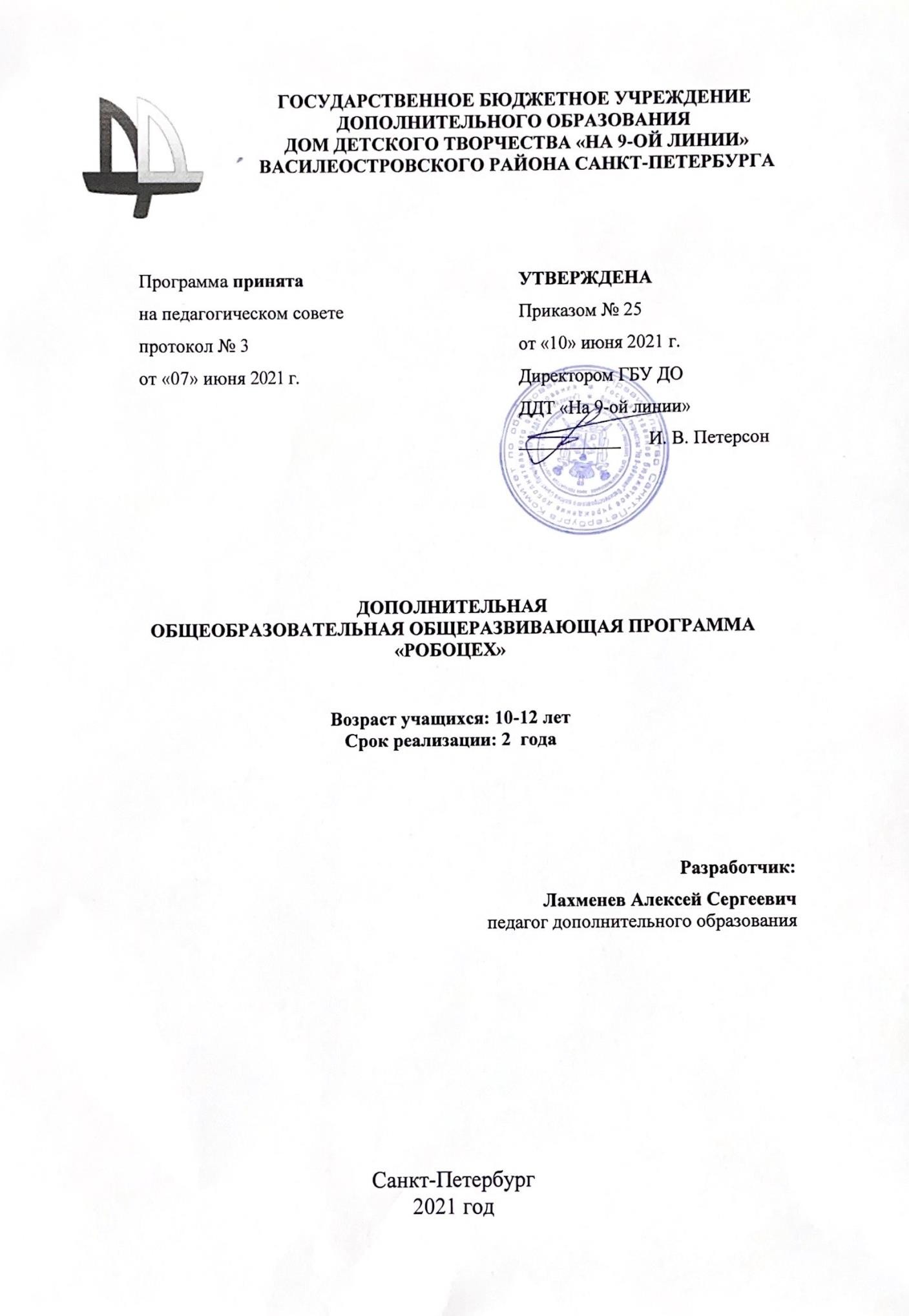 Пояснительная запискаРобототехника является уникальной и широкой базой для преподавания разнообразных технических дисциплин (конструирование, программирование, проектирование с использованием 3D-технологии), но также областью техники, оказывающей значительное влияние на развитие современного общества.Технический прогресс в XXI веке происходит очень стремительно. Различные сферы жизни, даже на бытовом уровне, «роботизируются». По последним данным, сегодня в мире работают 1,8 млн. самых различных роботов – промышленных, домашних, роботов-игрушек.  Увеличение числа роботов приводит к тому, что профессии, связанные с этой сферой, становятся все более востребованными. Государство все больше внимания уделяет подготовке высококвалифицированных рабочих кадров - инженеров различных областей (строители, технологи, химики, IT-технологи, разработчики программного обеспечения, конструкторы, нанотехнологи и т.д.). Одним из последних документов, принятых правительством России, была Стратегия научно-технологического развития Российской Федерации до 2035 года. Согласно данному документу, «целью научно-технологического развития Российской Федерации является обеспечение независимости и конкурентоспособности страны за счет создания эффективной системы наращивания и наиболее полного использования интеллектуального потенциала нации». Для реализации стратегии средствами образования необходимо обеспечить преемственность инженерного образования на разных ступенях обучения, важность пропедевтики технического творчества в основном образовании. Для демонстрации высоких образовательных результатов в профессиональном образовании необходима популяризация и углубленное изучение естественно-технических дисциплин, развитие детского технического творчества начиная со среднего школьного возраста.Данная программа по робототехнике технической направленности спроектирована в соответствии с современными требованиями и следующими документами: Федеральный Закон Российской Федерации от 29.12.2012 №273-ФЗ «Об образовании в Российской Федерации»; Федеральный Закон №304-ФЗ от 31 июля 2020 года о внесении изменений в Федеральный Закон «Об образовании в Российской Федерации» по вопросам воспитания обучающихся; Концепция развития дополнительного образования детей до 2020 года от 4 сентября 2014 г. № 1726-р;Стратегия развития воспитания в РФ на период до 2025 года, утвержденной     Распоряжением Правительства РФ от 29.05.2015 №996-р;Указ Президента РФ от 21.07.2020 №474 «О национальных целях развития Российской Федерации на период до 2030 года»;Федеральный проект «Успех каждого ребенка», утвержденный президиумом Совета при Президенте РФ по стратегическому развитию и национальным проектам (протокол от 24 декабря 2018 года № 16); Приказ Министерства просвещения Российской Федерации от 09.11.2018 г. №196 «Об утверждении порядка организации и осуществления образовательной деятельности по дополнительным общеобразовательным программам»; Приказ Министерства просвещения России от 30.09.2020 №533 «О внесении изменений в порядок организации и осуществления образовательной деятельности по дополнительным общеобразовательным программам, утвержденный приказом министерства просвещения Российской Федерации от 9 ноября 2018 г. №196» (зарегистрировано в Минюсте России 27.10.2020 № 60590); Приказ Минобрнауки России от 23.08.2017 №816 «Об утверждении Порядка применения организациями, осуществляющими образовательную деятельность, электронного обучения, дистанционных образовательных технологий при реализации образовательных программ» (Зарегистрировано в Минюсте России 18.09.2017 № 48226); Методология (целевая модель) наставничества обучающихся для организаций, осуществляющих образовательную деятельность по общеобразовательным, дополнительным общеобразовательным и программам среднего профессионального образования, в том числе с применением лучших практик обмена опытом между обучающимися // Распоряжение Министерства просвещения Российской Федерации от 25.12.2019 №Р-145; Методические рекомендации по внедрению методологии (целевой модели) наставничества обучающихся // Приложение к Письму Министерства просвещения Российской Федерации от 23.01.2020 № МР-42/02 «О направлении целевой модели наставничества и методических рекомендаций»; Постановление Главного государственного врача РФ от 28.09.2020 №28 Об утверждении санитарных правил СП 2.4.3648-20 «Санитарно-эпидемиологические требования к организациям воспитания и обучения, отдыха и оздоровления детей и молодежи»; Концепция воспитания юных петербуржцев на 2020-2025 годы «Петербургские Перспективы». Распоряжение Комитета по образованию Санкт-Петербурга от 16.01.2020 №105-р Распоряжение Комитета по образованию Санкт-Петербурга от 01.03.2017 №617-р «Об утверждении методических рекомендаций по проектированию дополнительных общеобразовательных общеразвивающих программ в государственных образовательных организациях Санкт-Петербурга, находящихся в ведении Комитета по образованию».  Инструктивно-методическое письмо Комитета образования Санкт-Петербурга от 16.03.2020 «О реализации организациями, осуществляющими образовательную деятельность, образовательных программ с применением электронного обучения, дистанционных образовательных технологий».Программа реализует актуальные на сегодняшний день компетентностный, личностно-ориентированный и деятельностный подходы.Уровень освоения программы – базовый.Дополнительная общеобразовательная общеразвивающая программа «Робоцех» реализуется в очной и дистанционной форме с применением Интернет-ресурсов.Содержание дополнительной общеобразовательной общеразвивающей программы «Робоцех» направлено на формирование и развитие творческих способностей учащихся, их раннее профессиональное самоопределение и личностное развитие, а также на выявление и поддержку талантливых и одаренных детей.Используя образовательную технологию робототехники в сочетании с конструкторами LEGO, учебно-методическим комплексом Океаника КИТ и беспилотным летательным аппаратом «Клевер 4» Copter Express учащиеся разрабатывают, собирают, программируют и испытывают роботов. Данные роботы представляют различные области робототехники: наземная, подводная и воздушная. В работе учащиеся развивают мелкую моторику рук, усидчивость, терпение, пространственное и логическое мышление, внимание, ответственность за конечный результат. В совместной же работе они развивают свои креативные способности, коллективно решают творческие проблемы, получают важные фундаментальные и технические знания. Они становятся более коммуникабельными, развивают навыки организации и проведения исследований, что, безусловно, способствует их успехам в дальнейшем школьном образовании, в будущей работе. Важным является и то, что между собранными роботами можно проводить различные соревнования, которые развивают волю, стремление к победе.В процессе решения практических задач и поиска оптимальных решений младшие учащиеся осваивают понятия баланса конструкции, ее оптимальной формы, прочности, устойчивости, жесткости и подвижности, а также передачи движения внутри конструкции. Изучая простые механизмы, дети учатся работать руками (развитие мелких и точных движений), развивают элементарное конструкторское мышление, фантазию.Обучающая среда позволяет учащимся использовать и развивать навыки конкретного познания, строить новые знания на привычном фундаменте. В то же время новым для учащихся является работа над проектами. В ходе работы над проектами учащиеся начинают учиться работать с дополнительной литературой. Идет активная работа по обучению анализу собранного материала и аргументации правильности выбора данного материала. В ходе занятий повышается коммуникативная активность каждого ребенка, происходит развитие его творческих способностей. Повышается мотивация к учению. Занятия помогают в усвоении математических и логических задач, связанных с объемом и площадью, а также в усвоении других математических знаний, так как для создания проектов требуется провести простейшие расчеты и сделать чертежи. У учащихся, занимающихся робототехникой, улучшается память, появляются положительные сдвиги в улучшении почерка (так как работа с мелкими деталями конструктора положительно влияет на мелкую моторику), речь становится более логической.В сочетании с образовательной технологией LEGO MINDSTORMS существует 3D-технология.  Данная технология позволяет стимулировать интерес и любознательность, развивать способности к решению проблемных ситуаций, умению исследовать проблему, анализировать имеющиеся ресурсы, выдвигать идеи, планировать решения и реализовывать их. Работа в трехмерной среде невероятно развивает пространственное мышление и тренирует воображение. Учащийся узнает все плоские и объемные геометрические фигуры, что значительно упрощает изучение геометрии в школе. Занятия по 3D-технологиям научат ребенка концентрироваться и работать, не отвлекаясь. Это затягивающий и вознаграждающий умственный процесс. Подумал - сделал действие - получил наглядный результат в виде модели.Игры в роботов, конструирование и изобретательство присущи большинству современных детей. Данная общеобразовательная программа способствует формированию творческой, системно мыслящей, ответственной личности, живущей в современном мире, так как ориентирована на изучение учащимися основных физических принципов и базовых технических решений, лежащих в основе всех современных конструкций и устройств, что обуславливает актуальность данной программы.Отличительные особенности программыИнтерактивное образовательное пространство:В учебном процессе используются различные практические способы геймифицировать обучение:веселите. Делайте обучения веселым, привнося в него игровое начало. Другими словами, разрабатывайте такие игровые моменты, которые как бы случайно поддерживают цели обучения. Игра - это рычаг развития мышления и ловкости. награждайте. Предлагайте такого рода награду в геймифицированном обучении. Ее надо заработать, делая вещи, которые требуют мастерства. материализуйте идеи. Воплощайте идеи, делая их ощутимыми и материальными. Многие обучаются лучше и быстрее, когда понятия передаются в виде осязаемых объектов.планируйте уровни сложности. Уровень подразумевает противостояние. Обучающиеся переходят на следующий уровень, преодолевая вызовы все возрастающей сложности. поощряйте практику. Поощряйте практику, сокращая количество лекций. В геймифицированном обучении вы должны противостоять желанию рассказать обо всем, что нужно знать и делать. Учащиеся должны сами узнавать большую часть материала. Практика, это то, что происходит, когда преподаватель выходит из кабинета и у учеников начинается настоящий учебный процесс. поощряйте самостоятельность. Самостоятельное обучение сродни свободному плаванию с большими рисками, но и с большей отдачей. Геймифицируйте обучение, не просто делясь своей мудростью, а предоставляя учащимся возможность учиться на своих ошибках, другими словами, на собственном опыте. ролевые игры. В игре участник принимает определенную роль в воображаемой ситуации и действует от лица своего персонажа. В процессе ролевой игры учащиеся используют свои знания и навыки и учатся применять их для решения задач в необычных ситуациях. Интерактивная технология оценивания результатов обучения:Для оценки результатов освоения учащимися дополнительной общеобразовательной программы используется: компетентностный подход, игровой и практико-ориентированный. Каждый учащийся имеет широкий выбор ролей и полный набор инструментов. В процессе обучающиеся в игровой форме осваивают новый материал и закрепляют старый, при этом зарабатывая скилсы. Те дети, которые заработали больше всего скилсов, получают возможность руководить своим собственным проектом в робобюро. Скилс (компетентный подход к оценке результатов) используется с целью сделать обучение более увлекательным. Немаловажным фактором для достижения более высокий результатов по программе является соревновательный момент. Чтобы сделать обучение больше мотивирующим. Конкурентные игры «подстрекают игроков» идти до победного конца. Там, где победа – величина относительная (я против них), геймификация разжигает амбиции.Современный игровой контент и программное обеспечение:Введение, закрепление и контроль освоения нового материала осуществляется в игровой форме с использованием программного обеспечения C++ Builder. Программа представляет набор оболочек для популярных ТВ-игр, таких как: «Кто хочет стать миллионером», «Сто к одному», «Крестики-нолики». Данное программное обеспечение позволяет сделать обучение более интересным и эффективным, формирует у учащихся командный дух и умение работать быстро. Содержание данных игр проработано исходя из задач и содержания дополнительной общеобразовательной программы.Проектирование с использованием 3D-технологии:Уникальность сочетания  робототехники и 3D моделирования заключается в возможности интегрировать в одной программе несколько дисциплин: информатику, математику, физику, черчение с развитием инженерного мышления. Это мощный инструмент синтеза знаний, закладывающий прочные основы системного мышления.Основы воздушной и подводной робототехникиЕжегодно программа обновляется в соответствии с современными тенденциями развития науки и техники. За последние два года в программу были добавлены модули, включающие, помимо новых веяний наземной робототехники, основы воздушной и подводной робототехники и предполагающие работу с высокотехнологичным оборудованием, закупленным для обеспечения эффективного развития студий. Благодаря обновлению материально-технической базы учреждения и образовательной программы у обучающихся появилась уникальная возможность в рамках предложенного курса робототехники освоить весь основы управления и программирования беспилотными летательными аппаратами, а также подводными дронами.Адресат программы – для обучения принимаются учащиеся в возрасте 10-12 лет без дополнительной подготовки. Чем раньше у ребенка получится определиться с направлением робототехники — конструирование, проектирование в 3D, программирование — тем лучше. Все три области обширны и требуют отдельного изучения.Ведущие специалисты STEАM-программ утверждают, что если ребенку нравится собирать конструктор, то ему подойдёт конструирование. Если ему интересно моделировать объекты в пространстве, то ему понравится заниматься проектированием в 3D. Если у ребенка тяга к математике, то его заинтересует программирование.Цель программы – развитие научно-технических способностей и формирование раннего профессионального самоопределения учащихся в процессе проектирования, конструирования и программирования посредством игровых технологий.Задачи программыОбучающие:дать первоначальные знания по устройству робототехнических систем;научить основным приемам сборки и программирования робототехнических средств;способствовать формированию общенаучных и технологических навыков конструирования, проектирования, программирования;познакомить с правилами безопасной работы с инструментами необходимыми при конструировании робототехнических средств;способствовать формированию общеучебных и универсальных учебных действий (формулировать цели деятельности, планировать ее, осуществлять библиографический поиск, находить и обрабатывать необходимую информацию из различных источников, включая Интернет и др.);рассмотреть вопросы практической значимости робототехники в жизни человека;научить приемам реализации технических проектов;научить основным приемам сборки, программирования и управления беспилотными летательными аппаратами;научить основным приемам сборки, программирования и управления подводными дронами.Развивающие задачи:развивать творческую инициативу и самостоятельность;развивать мелкую моторику, внимательность, аккуратность и изобретательность.содействовать развитию логического мышления и памяти;развивать внимание, речь, коммуникативные способности;развивать умение работать в режиме творчества;развивать умение принимать нестандартные решения в процессе конструирования и программирования;развивать личностное и профессиональное самоопределение учащихся.Воспитательные:формировать творческое отношение к выполняемой работе;воспитывать умение работать в коллективе;содействовать формированию  лидерских качеств и чувства ответственности как необходимые качества для успешной работы в команде;формировать активную личностную позицию;мотивировать на достижение коллективных целей.Условия реализации программыУсловия набора и формирования группПрограмма рассчитана на двухгодичное погружение в мир робототехнических направленностей. Срок реализации программы - 2 года. Занятия на 1-ом году обучения проводятся 2 раза в неделю по 2 учебных часа (144 часа в год). Группа формируется из 15 человек без предварительного отбора. Занятия в группах 2-ого года обучения, предполагающие углубленное изучение предмета, проводятся 2 раза в неделю по 3 учебных часа (216 часов в год). Группы формируется по 12 человек из числа учащихся, прошедших обучение по программе 1-ого года. Также возможно доукомплектовать группу на основании заявления родителей и предварительного собеседования.Углубленное изучениеНа занятиях в группах 2-ого года обучения, помимо освоения базовых направлений, учащиеся будут готовиться к соревнованиям по дисциплинам: прототипирование, творческая работа, сумо, кегельринг, кубок РТК мини, WorldSkills Russia в компетенции «Эксплуатация беспилотных авиационных  систем». Здесь проходит профильное самоопределение учащихся, но дополнительно проводятся экскурсии в музеи, которые соответствуют выбранному профилю ребят. Особое внимание на втором году обучения уделяется программированию. Программирование в среде Robolab и Trikstudio. Программирование идет в текстовом формате на языке C.Кадровое и материально-техническое обеспечение программыРеализацию данной программы осуществляет педагог дополнительного образования, имеющий высшее образование по профилю электротехники и информатики.Для занятий подходит компьютерный класс, удовлетворяющий санитарно-техническим нормам, оснащенный доской, проектором, экраном, выходом в Интернет и индивидуальными рабочими местами, отвечающими требованиям для данного возраста обучающихся.Список оборудования на 1 год обучения:- Компьютеры – 8 шт. (2 ГГц, 4ГБ, SVGA, манипулятор типа «Мышь», Windows 10 и выше, монитор, поддерживающий разрешение экрана 1024х768 85 Гц, звуковая карта); - Конструктор 9797 «Lego Mindstorms NXT» – 8 наборов;- Ресурсный набор 9648, 9545 – 12 наборов;- Датчики обратной связи (ультразвука, освещенности и т.п.);- Поля для соревнований;- 3D-принтер Picasso Designer, расходные материалы (PLA-пластик).Список оборудования на 2 год обучения:- Компьютеры – 8 шт. (2 ГГц, 4ГБ, SVGA, манипулятор типа «Мышь», Windows 10 и выше, монитор, поддерживающий разрешение экрана 1024х768 85 Гц, звуковая карта); - Конструктор 9797 «Lego Mindstorms NXT» – 8 наборов;- Конструктор 4554 «Lego Mindstorms EV3» – 4 набора;- Ресурсный набор 9648, 9545 – 12 наборов;- Датчики обратной связи (ультразвука, освещенности и т.п.);- Поля для соревнований;- 3D-принтер Picasso Designer, расходные материалы (PLA-пластик);- лазерный гравер LaserSolid;- квадроптер и пульт ДУ – 15 наборов;- система позиционирования в помещении;- подводный дрон и пульт ДУ – 1 набор;- бассейн для запуска подводных дронов.Программное обеспечение:- Программное обеспечение для 3D-принтер Picasso Designer - Repetier-Host;- Программное обеспечение для моделирования 3D-объектов - Autodesk Inventor;- Программное обеспечение «Lego Mindstorms NXT-G»;- Программное обеспечение для программирования наземных Trik studio»;- Программное обеспечение для программирования беспилотных летательных аппаратов Pioneer;- Программное обеспечение для программирования подводного дрона Scratch 2.0;Особенности организации образовательного процесса 1-ого и 2-ого года обученияОсновной формой организации образовательного процесса по программе «Робоцех» является учебное занятие, включающее теоретическую и практическую части.Учебный план 1-го года обучения состоит из 7 основных разделов:Темы предметных модулей осваиваются учащимися не последовательно, а параллельно. Так можно добиться максимального погружения в предмет, высокой заинтересованности учащихся и комплексного подхода к обучению.Таким образом, данная образовательная программа реализуется за 2 этапа:Учебный план 2-го года обучения состоит из 7 основных разделов:Таким образом, данная образовательная программа реализуется за 2 этапа:Особенность предметных модулей-погружений заключается в том, что они имеют одинаковую структуру: 1) теоретическая часть 2) практическая часть 3) интерактивная часть (видеоэкскурсии, занятия-путешествия, решение кейсов, интеллектуальные бои).В процессе реализации программы используются следующие формы учебной работы: фронтальные (рассказ, показ, беседа, проверочная работа); групповые (соревнования, работа в робобюро); индивидуальные (инструктаж, разбор ошибок, индивидуальная сборка робототехнических средств).Методы обучения: объяснительно-иллюстративный; репродуктивный; частично-поисковый; интерактивный.На каждом занятии педагог объясняет новую тему, демонстрирует готовый образец конструкции, поясняет порядок выполнения задания. Если для решения требуется программирование, обучающиеся  составляют программы на компьютерах (возможно, по предложенной педагогом схеме). Далее обучающиеся работают в группах по 2 человека, получают конструкторы с контроллерами и дополнительными устройствами. Проверив наличие основных деталей, учащиеся приступают к созданию роботов. При необходимости педагог раздает учебные карточки со всеми этапами сборки (или выводит изображение этапов на большой экран с помощью проектора). Программа загружается учащимися из компьютера в контроллер готовой модели робота, и проводятся испытания на специально приготовленных полях. При необходимости производится модификация программы и конструкции. Удавшиеся модели снимаются на фото и видео. На заключительной стадии полностью разбираются модели роботов и укомплектовываются конструкторы, которые принимает педагог. Фото- и видеоматериал по окончании занятия размещается на компьютерах для последующего использования учащимися.Планируемые результатыЛичностные критическое отношение к информации и избирательность её восприятия; осмысление мотивов своих действий при выполнении заданий; развитие любознательности, сообразительности при выполнении разнообразных заданий проблемного и эвристического характера; развитие внимательности, настойчивости, целеустремленности, умения преодолевать трудности – качеств весьма важных в практической деятельности любого человека; развитие самостоятельности суждений, независимости и нестандартности мышления; воспитание чувства справедливости, ответственности; начало профессионального самоопределения, ознакомление с миром профессий, связанных с робототехникой.МетапредметныеРегулятивные универсальные учебные действия: принимать и сохранять учебную задачу; планировать последовательность шагов алгоритма для достижения цели; формировать умения ставить цель – создание творческой работы, планировать достижение этой цели; осуществлять итоговый и пошаговый контроль по результату; адекватно воспринимать достигнутый результат; различать способ и результат действия; вносить коррективы в действия в случае расхождения результата решения задачи на основе ее оценки и учета характера сделанных ошибок; в сотрудничестве с педагогом ставить новые учебные задачи; проявлять познавательную инициативу в учебном сотрудничестве; осваивать способы решения проблем творческого характера в жизненных ситуациях; оценивать получающийся творческий продукт и соотносить его с изначальным замыслом, выполнять по необходимости коррекции либо продукта, либо замысла.Познавательные универсальные учебные действия: осуществлять поиск информации в индивидуальных информационных архивах учащегося, информационной среде образовательного учреждения, в федеральных хранилищах информационных образовательных ресурсов; использовать средства информационных и коммуникационных технологий для решения коммуникативных, познавательных и творческих задач; ориентироваться на разнообразие способов решения задач; осуществлять анализ объектов с выделением существенных и несущественных признаков; проводить сравнение, классификацию по заданным критериям; строить логические рассуждения в форме связи простых суждений об объекте; устанавливать аналогии, причинно-следственные связи; моделировать, преобразовывать объект из чувственной формы в модель, где выделены существенные характеристики объекта (пространственно-графическая или знаково-символическая); синтезировать,  составлять целое из частей, в том числе самостоятельное достраивание с восполнением недостающих компонентов; выбирать основания и критерии для сравнения, сериации, классификации объектов;Коммуникативные универсальные учебные действия: аргументировать свою точку зрения на выбор оснований и критериев при выделении признаков, сравнении и классификации объектов; выслушивать собеседника и вести диалог; признавать возможность существования различных точек зрения и права каждого иметь свою; планировать учебное сотрудничество с учителем и сверстниками — определять цели, функций участников, способов взаимодействия; осуществлять постановку вопросов — инициативное сотрудничество в поиске и сборе информации; разрешать конфликты – выявление, идентификация проблемы, поиск и оценка альтернативных способов разрешения конфликта, принятие решения и его реализация; управлять поведением партнера — контроль, коррекция, оценка его действий; уметь с достаточной полнотой и точностью выражать свои мысли в соответствии с задачами и условиями коммуникации; владеть монологической и диалогической формами речи.Предметные По окончании обучения учащиеся должны знать:- правила безопасной работы;- основные компоненты конструкторов LEGO;- технические особенности беспилотных летательных аппаратов;- основы управления подводным дроном;- принципы работы 3D-оборудования;- конструктивные особенности различных моделей, сооружений и механизмов;- компьютерную среду, включающую в себя графический язык программирования;- виды подвижных и неподвижных соединений в конструкторе;- конструктивные особенности различных роботов;- синтаксис программного обеспечения для программирования Pioneer Station и Scratch 2.0;- как передавать программы NXT;- как использовать созданные программы;- приемы и опыт конструирования с использованием специальных элементов, и других объектов и т.д.;- основные алгоритмические конструкции, этапы решения задач с использованием ЭВМ.По окончании обучения учащиеся должны уметь:- использовать основные алгоритмические конструкции для решения задач;- конструировать различные модели; использовать созданные программы;- применять полученные знания в практической деятельности;- уметь собирать, программировать и управлять беспилотными летательными аппаратами и подводными дронами.По окончании обучения учащиеся должны владеть:- навыками работы с наземными роботами;- навыками работы в среде NXT-G;- навыками работы в среде TrikStudio;- навыками работы в среде PioneerStation;- навыками работы в среде Scratch 2.0;- навыками конструирования беспилотных летательных аппаратов; - навыками конструирования подводных дронов; - навыками работы с 3D-технологиями.Учебный план (1 год обучения)Учебный план (2 год обучения) (углубленное изучение – 216 часов)Календарный учебный график к реализации ДООП «Робоцех» на 2021/2022 учебный годРАБОЧАЯ ПРОГРАММА К ДОПОЛНИТЕЛЬНОЙ ОБЩЕОБРАЗОВАТЕЛЬНОЙ  ОБЩЕРАЗВИВАЮЩЕЙ ПРОГРАММЕ   «Робоцех»2021/2022 учебный год1 год обученияРазработчик: Лахменев Алексей Сергеевич,педагог дополнительного образованияЗадачи 1-ого года обученияОбучающие:Усвоение основ программирования, умение составлять алгоритмы, привитие навыков работы с компьютером.Умение использовать системы регистрации сигналов датчиков, понимание обратной связи.Через создание собственных проектов прослеживать пользу применения роботов в реальной жизни.Расширение области знаний о профессиях.Развивающие:Развитие логического мышления.Развитие мелкой моторики, внимательности, аккуратности и изобретательности.Развитие творческого мышления и эрудиции.Воспитательные:Умение общаться со сверстниками и взрослыми, оценивать себя и результат общей деятельности.Воспитание трудолюбия и упорства при самостоятельном решении задач.Воспитание социально-психологической адаптированности к жизни.Ожидаемые результаты 1-ого года обучения:Обучающиеся в результате освоения программы первого года обучения Будут знать:- простые элементы конструирования;- вращательные и последовательные соединения механизмов;- устройство и принцип работы механической передачи;- устройство и принцип работы 3D принтера;- основы 3D моделирования.Будут уметь:	- творчески мыслить;- логически мыслить;- конструировать технические устройства.Содержание обучения (1 год обучения, 144 часа)Введение в предметТеоретическая часть:Знакомство с группой обучающихся. Структура и содержание занятий, основные цели. Знакомство с оборудованием. Анализ анкетирования. Выявление сильных сторон у обучающихся (конструирование, программирование или проектирование). Инструктаж по ТБ. https://onlinetestpad.com/ru/testview/503076-vvodnyj-instruktazh-po-tekhnike-bezopasnosti-na-urokakh-tekhnologii  тест на механическую понятливость. тест Беннета https://nazva.net/logic_test5/   Тест по Основам программирования. Основы программирования. Начальный уровень https://geekbrains.ru/tests/16  Знакомство через Яндекс.Телемост.Практическая часть:Командная игра “Знакомство”. Анкетирование обучающихся.Самостоятельная работа с использованием дистанционных образовательных технологий: https://onlinetestpad.com/ru/testview/503076-vvodnyj-instruktazh-po-tekhnike-bezopasnosti-na-urokakh-tekhnologii  тест на механическую понятливость. тест Беннета https://nazva.net/logic_test5/   Тест по Основам программирования. Основы программирования. Начальный уровень https://geekbrains.ru/tests/16  Знакомство через Яндекс.Телемост.Предметный модуль-погружение «Основы конструирования»Теоретическая часть:Понятие техники, механизма, сборочной единицы. Разъемные и неразъемные соединения. Правила и приемы монтажа изделий из наборов конструктора. Технические характеристики пневмо-, гидро- и электроприводов. Зубчатая и ременная передача. Передаточное отношение. Виртуальное конструирование конструкций https://www.lego.com/en-us/ldd   Просмотр видеопрезентации «Основы механики» https://www.youtube.com/watch?v=Kzex9eRr9Uk  Просмотр видеопрезентации https://www.youtube.com/watch?v=-5E0zcYqpwQ  Видеоэкскурсии «История LEGO».  https://www.youtube.com/watch?v=8tbLFJXPSJYПрактическая часть:Строительство высокой башни. Конструирование хватательного механизма. Конструирование волчка, с использованием запускающего механизма. Конструирование робота «Маятник Капицы». Конструирование робота-тягача. Сборка простейших моделей из наборов готовых деталей с попыткой самостоятельного планирования предстоящих действий.Самостоятельная работа с использованием дистанционных образовательных технологий: Виртуальное конструирование конструкций https://www.lego.com/en-us/ldd   Просмотр видеопрезентации «Основы механики» https://www.youtube.com/watch?v=Kzex9eRr9Uk  Просмотр видеопрезентацииhttps://www.youtube.com/watch?v=-5E0zcYqpwQ  Видеоэкскурсии «История LEGO». https://www.youtube.com/watch?v=8tbLFJXPSJYИнтерактивная часть:Видеоэкскурсии «История LEGO». Решение кейса компетенции «Мобильная робототехника». Видеоэкскурсии «История LEGO». https://www.youtube.com/watch?v=8tbLFJXPSJYПредметный модуль-погружение «Основы программирования»Теоретическая часть:Введение в программирование. Понятие программирования. Основы работы за компьютером. Языки программирования и их классификации. Интерфейс программы NXT-G. Построение циклов, переключателей, оператора ожидания. Регулятор. ПИД - регулятор. ПИ - регулятор. Языки программирования низкого уровня. Языки программирования высокого уровня.  Интерфейс программы Robolab. Интерфейс программы RobotC. Программирование в онлайн-интерпретаторе LEGO https://makecode.mindstorms.com/#editorПрограммирование в онлайн-интерпретаторе Repl.it https://repl.it/Практическая часть:Создание программ  в приложении NXT-G «Движение по квадрату», «Обнаружение препятствия». Создание программ в приложении Robolab  «Движение по черной линии на основе ПИД - регулятора», «Путешествие по комнате». Создание программ в приложении RobotC «Использование ПИ – регулятора», «Автономное движение по комнате».Самостоятельная работа с использованием дистанционных образовательных технологий: Программирование в онлайн-интерпретаторе LEGO https://makecode.mindstorms.com/#editorПрограммирование в онлайн-интерпретаторе Repl.it https://repl.it/ Видеоэкскурсии «История LEGO». https://www.youtube.com/watch?v=8tbLFJXPSJYИнтерактивная часть:Видеоэкскурсии «Искусственный интеллект, роботы и невероятные технологии». Решение кейса компетенции «Программирование». Видеоэкскурсии «История LEGO». https://www.youtube.com/watch?v=8tbLFJXPSJYПредметный модуль-погружение «Основы проектирования с использованием 3D-технологий»Теоретическая часть:Введение в 3D технологии. Изучение интерфейса программы Autodesk Inventor. Изучение основных понятий инженерной графики: плоскость, точка, кривая. Занятие-игра  «Развитие пространственного мышления». Принцип работы 3D принтера.  Операция «вращение». Операция «выдавливание». Прямоугольный и круговой массивы. Анимация 3D объектов. Принцип вывода на печать. Видеопрезентация https://www.youtube.com/watch?v=JJYAOup30Iw  Моделирование в виртуальной среде TinkerCAD https://www.tinkercad.com/dashboard  Виртуальная среда для моделирования объектов TinkerCAD https://www.tinkercad.com/dashboardСамостоятельная работа с использованием дистанционных образовательных технологий: https://www.youtube.com/watch?v=JJYAOup30Iw  Моделирование в виртуальной среде TinkerCAD https://www.tinkercad.com/dashboard  Виртуальная среда для моделирования объектов TinkerCAD https://www.tinkercad.com/dashboard  Видеоэкскурсии «3D – технология будущего» https://www.youtube.com/watch?v=yfcPYhPyOjwПрактическая часть: Моделирование брелока со своим именем. Моделирование простых объектов «Башня»,  «Ваза», «Дом». Моделирование сложного объекта «Рапира». Прототипирование. Вывод на печать. Интерактивная часть:Видеоэкскурсии «3D – технология будущего». Решение кейса компетенции «Проектирование с использованием 3D технологий». Видеоэкскурсии «3D – технология будущего» https://www.youtube.com/watch?v=yfcPYhPyOjwПодготовка учащихся к участию в соревнованиях по робототехнике Теоретическая часть:Правила и регламент соревнований. Основные технические характеристики модели. Анализ результатов. Подведение итогов внутренних соревнований. Практическая часть:Регистрация на портале соревнований. Соревнования по дисциплинам: «Механическое сумо», «Движение по черной линии», «Кегельринг». Снятие характеристик при тестирование модели. Визуальная проверка модели. Корректировка модели. Публикация фото – видео материала, необходимых для участия в соревнованиях. Итоговый прогон осмотр моделей соревнованиями.Самостоятельная работа с использованием дистанционных образовательных технологий: Регистрация на онлайн соревнования. Проведение онлайн соревнований.Создание индивидуальных проектовТеоретическая часть:Правила работы в команде. Основы проектной деятельности. Содержание проекта. Сроки и место реализации проекта. Анализ проделанной работы. Практическая часть:Деление на робобюро. Создание паспорта проекта и его эскиза. Создание визуальной презентации. Верификация проекта. Защита проекта на научно-технической конференции. Создание конструкции проекта. Создание программы для проекта.Самостоятельная работа с использованием дистанционных образовательных технологий: Работа с онлайн менеджерами проектов. Ведение документации в онлайн сервисах ЯКласс.Итоговые и контрольные занятияПрактическая часть:Итоговый контроль по оценке качества усвоения знаний 1 года обучения. Выполнение заданий по пройденному теоретическому и практическому материалу, используя интерактивные приложения (Кто хочет стать инженером, 100 к 1, крестики-нолики).Календарно-тематический план (144 часа, 1-ый год обучения) РАБОЧАЯ ПРОГРАММА К ДОПОЛНИТЕЛЬНОЙ ОБЩЕОБРАЗОВАТЕЛЬНОЙ  ОБЩЕРАЗВИВАЮЩЕЙ ПРОГРАММЕ   «Робоцех»2021/2022 учебный год2 год обученияРазработчик: Лахменев Алексей Сергеевич,педагог дополнительного образованияЗадачи программы 2-ого года обученияОбучающие:1. Умение составлять программу для движения по черной линии используя ПИД, ПИ регуляторы.2. Умение использовать системы регистрации сигналов датчиков, понимание обратной связи.3. Умение собирать сложные конструкции, используя в одном механизме от двух микроконтроллеров.4. Умение составлять программы, используя текстовый редактор.5. Умение компилировать программы.6. Умение работать с 3D оборудованием.7. Научить основным приемам сборки, программирования и управления беспилотными летательными аппаратами;8. Научить основным приемам сборки, программирования и управления подводными дронами.9. Умение строить задание на печать на лазерном гравере LaserSolid;10. Умение работать с программным обеспечением лазерного гравера LaserSolid;11. Умение работать с программным обеспечением по обеспечению мониторинга беспилотных авиационных систем в рамках соревнований WorldSkills Russia;12. Умение работать с FPV оборудованием в рамках соревнований WorldSkills Russia;Развивающие:Развитие навыка командной работы.Развитие чувства ответственности.Развитие навыков программирования.Развитие коммуникативных навыков.5. Развитие навыков командной работыВоспитательные:Умение общаться со сверстниками и взрослыми, оценивать себя и результат общей деятельности.Воспитание трудолюбия и упорства при самостоятельном решении задач.Воспитание социально-психологической адаптированности к жизни.Ожидаемые результаты обучения по программе 2-ого года:Учащиеся будут знать:- сложные элементы конструирования.- удаленное программирование.- устройство и принцип роботов, работающих на регуляторах -П, -ПИ и -ПИД.- устройство и принцип работы 3D лазерного гравера.- принцип работы лазерного гравера LaserSolid.- регламент и правила соревнований.- принцип работы двигателей, формулу длины окружности, размерность геометрических и линейных величин, понятие танкового разворота, цикл с повторами.- принцип работы нескольких датчиков касания и ультразвука, устройство обоих датчиков, принцип работы Bluetooth соединения.           -  закон центробежного ускорения, момент инерции тела, импульс тела, формулу момента инерции маятника.Учащиеся будут уметь:	- создавать программы по обнаружению препятствий, создавать программы с ветвлением, измерять расстояние до объекта.- конструировать технические устройства.- использовать высокоточное техническое оборудование.- конструировать робота для соревнований по дисциплинам: «Механическое сумо», «Кегельринг», «Интеллектуальное сумо», «Лабиринт».- находить нестандартные пути решения, самостоятельно справляться с поставленными задачами.- выдерживать победу и поражение, с уважением принимать победу соперника.- выбрать верное решение поставленной задачи, работать в команде, договариваться, брать на себя ответственность.- уметь собирать, программировать и управлять беспилотными летательными аппаратами и подводными дронами.- уметь работать с программным обеспечением по обеспечению мониторинга беспилотных авиационных систем в рамках соревнований WorldSkills Russia.- уметь работать с FPV оборудованием в рамках соревнований WorldSkills Russia.      - строить задание на печать на лазерном гравере LaserSolid.       - работать с программным обеспечением лазерного гравера LaserSolid.Содержание(углубленное изучение, 2 год обучения)Введение в предметТеоретическая часть:Знакомство с группой учащихся. Структура и содержание занятий, основные цели. Знакомство с оборудованием. Анализ анкетирования. Выявление сильных сторон у учащихся (конструирование, программирование или проектирование). Инструктаж по ТБ. Онлайн-тест по ТБ https://onlinetestpad.com/ru/testview/503076-vvodnyj-instruktazh-po-tekhnike-bezopasnosti-na-urokakh-tekhnologii тест на механическую понятливость. тест Беннета https://nazva.net/logic_test5/ Тест по Основам программирования. Основы программирования. Начальный уровень https://geekbrains.ru/tests/16 Знакомство через Яндекс.телемост.Практическая часть:Анкетирование учащихся.Самостоятельная работа с использованием дистанционных образовательных технологий:Инструктаж по ТБ. Онлайн-тест по ТБ https://onlinetestpad.com/ru/testview/503076-vvodnyj-instruktazh-po-tekhnike-bezopasnosti-na-urokakh-tekhnologii тест на механическую понятливость. тест Беннета https://nazva.net/logic_test5/ Тест по Основам программирования. Основы программирования. Начальный уровень https://geekbrains.ru/tests/16 Знакомство через Яндекс.телемост.Предметный модуль погружения «Инжиниринг»Теоретическая часть:Разъемные и неразъемные соединения. Правила и приемы монтажа изделий из наборов конструктора. Основные Понятия. Регулятор. Управляющее воздействие. Шагающий механизм Чебышева. Основы поведения механизмов на пересеченной местности. Понятие мехатроники, элементов управления. Манипуляторы двухзвенные и трехзвенные. Шагающие роботы. Коробка передач. Прямая и обратная задача кинематики. Принцип работы коробки передач. Передаточное число. Определение системы координат объекта. Виртуальное конструирование конструкций https://www.lego.com/en-us/ldd Просмотр видеопрезентации «Основы механики» https://www.youtube.com/watch?v=Kzex9eRr9Uk Просмотр видеопрезентации https://www.youtube.com/watch?v=-5E0zcYqpwQ Видеоэкскурсии «История LEGO». https://www.youtube.com/watch?v=8tbLFJXPSJYПрактическая часть:Сборка двухмоторной тележки.Сборка простейших моделей из наборов готовых деталей с попыткой самостоятельного планирования предстоящих действий. Маневренные шагающие роботы. Сборка шестиногого шагающего робота. Преодоление роботом пересеченной местности. Конструирование двухзвенного и трехзвенного манипулятора. Конструирование коробки передач. Конструирование простейшего манипулятора. Сборка конструкций на разное количество передаточного числа. Определение системы координат объекта.Самостоятельная работа с использованием дистанционных образовательных технологий:Виртуальное конструирование конструкций https://www.lego.com/en-us/ldd Просмотр видеопрезентации «Основы механики» https://www.youtube.com/watch?v=Kzex9eRr9Uk Просмотр видеопрезентации https://www.youtube.com/watch?v=-5E0zcYqpwQ Видеоэкскурсии «История LEGO». https://www.youtube.com/watch?v=8tbLFJXPSJYИнтерактивная часть:Видеоэкскурсия «Жизнь с роботом. Как производят роботов». Занятие путешествие на кафедру Робототехники и автоматизации производственных систем ЛЭТИ. Видеоэкскурсии «История LEGO». https://www.youtube.com/watch?v=8tbLFJXPSJYПредметный модуль погружения «Автономное управление»Теоретическая часть:Интерфейс программы EV-3. Программирование с использованием параллельных задач, регуляторы, события, контейнеры, подпрограммы, дифференциал. Программирование в среде EV-3. Основы удаленного управления. Основы управления робота. Принцип работы удаленного управления. Виды и способы управления. Дистанционное управление. Операторы. Пульт управления. Видеоэкскурсии «Искусственный интеллект, роботы и невероятные технологии». https://www.youtube.com/watch?v=QyfzN3IbrpYПрактическая часть:Создание программ  в приложении EV-3: «Прохождение лабиринта по правилу правой руки», «Прохождение лабиринта по правилу левой руки», «Интеллектуальное сумо». Маневрирование шагающих роботов. Траектория с пересекающимися перекрестками. Транспортировка шариков. Устройства, обеспечивающие удаленное управления. Управление с помощью микроконтроллера. Создание робота «Футболиста». Управление роботом непосредственно через компьютер. Программирование в онлайн-интерпретаторе Repl.ithttps://repl.it/ Программирование в онлайн-интерпретаторе LEGO  https://makecode.mindstorms.com/#editorСамостоятельная работа с использованием дистанционных образовательных технологий:Программирование в онлайн-интерпретаторе Repl.ithttps://repl.it/ Программирование в онлайн-интерпретаторе LEGO  https://makecode.mindstorms.com/#editor Видеоэкскурсии «Искусственный интеллект, роботы и невероятные технологии».  https://www.youtube.com/watch?v=QyfzN3IbrpYИнтерактивная часть:Видеоэкскурсия «Основы программирования. Как добиться успеха». Занятие путешествие в научную лабораторию музея «Гранд Макет Россия». Видеоэкскурсии «Искусственный интеллект, роботы и невероятные технологии».  https://www.youtube.com/watch?v=QyfzN3IbrpYПредметный модуль погружения «Проектирование с использованием лазерного гравера LaserSolid»Теоретическая часть: Повторение основных понятий инженерной графики: плоскость, точка, кривая. Принцип работы 3D лазерного гравера. Операция «спираль». Операция «оболочка». Операция «сдвиг». Анимация 3D объектов. Принцип вывода на резку и гравировку. 3D ручки. Его технические характеристики и особенности. Техника безопасности. Принцип работы. Отличительные особенности пластика: PLA и ABS. Операция «Конструктор». Настройка лазерных линз. Устройство твердотельного лазера. Калибровка лазерного луча. Видеопрезентация https://www.youtube.com/watch?v=JJYAOup30IwПрактическая часть: Резка пробной детали. Моделирование простых объектов «Магнит», «Булава», «Елочка». Моделирование сложных объектов «Шкатулка», «LEGO-деталь», «Шестеренка». Прототипирование. Скоростное моделирование. Гравировка. Гравировка по металлу. Создание первых моделей. Создание модели механической передачи. Задание пространственных параметров. Запись видео. Создание резьбы. Создание пружины. Витки. Количество шагов. 3D эскиз. Пространственные модели. Проба. Тест. Моделирование в виртуальной среде TinkerCAD https://www.tinkercad.com/dashboardСамостоятельная работа с использованием дистанционных образовательных технологий:Видеопрезентация https://www.youtube.com/watch?v=JJYAOup30Iw  Моделирование в виртуальной среде TinkerCAD https://www.tinkercad.com/dashboard Видеоэкскурсии «3D – технология будущего» https://www.youtube.com/watch?v=yfcPYhPyOjwИнтерактивная часть:Видеоэкскурсии «Введение в САПР». Занятие путешествие в Центр Технического творчества г. Пушкин. Видеоэкскурсии «3D – технология будущего» https://www.youtube.com/watch?v=yfcPYhPyOjwПредметный модуль-погружение «Основы воздушной и подводной робототехники»Теоретическая часть:Теоретические основы конструирования и программирования БПЛА, устройство виртуального симулятора; основы аэро- и фотосъёмки; Теоретические основы конструирования и программирования подводного дрона; устройство пульта ДУ для управления дроном; алгоритм испытания подводного дрона со взятием проб воды.Практическая часть:Конструирование беспилотного летательного аппарата и управление им в виртуальном симуляторе; основы программирования БПЛА; система позиционирования в помещении и основы аэрофотосъемки; конструирование подводного дрона; запуск и испытание подводного дрона с использованием пульта ДУ; тренировочные испытания со взятием проб воды.Самостоятельная работа с использованием дистанционных образовательных технологий: Теоретические особенности конструкций подводных аппаратов. https://www.youtube.com/watch?v=mHB2l0BIqzE/. Основы программирования автономных подводных роботов https://www.youtube.com/watch?v=67jTJ0cfcmw. Подводные испытания https://www.youtube.com/watch?v=7cHKmQyAxdcПодготовка учащихся к участию в соревнованиях по робототехнике WorldSkills RussiaТеоретическая часть:Знакомство с регламентов проведения чемпионата WorldSkills Russia. Подведение итогов внутренних соревнований. Практическая часть:Знакомство с технической документацией компетенции «Эксплуатация беспилотных авиационных систем». Отработка всех модулей конкурсного задания. Проведение тренировочных соревнований.Самостоятельная работа с использованием дистанционных образовательных технологий: Регистрация на онлайн соревнования. Проведение онлайн соревнований. Онлайн знакомство с чемпионатом WorldSkills https://www.youtube.com/watch?v=iUkmBlCrxxI. Техническое описание компеьенции «ЭБАС» https://worldskills.ru/final2020/wp-content/uploads/2020/06/%D0%A2%D0%9E-86.pdfСоздание индивидуальных проектовТеоретическая часть:Правила работы в команде. Основы проектной деятельности. Содержание проекта. Сроки и место реализации проекта. Анализ проделанной работы.Практическая часть:Деление на робобюро. Создание паспорта проекта и его эскиза. Создание визуальной презентации. Верификация проекта. Защита проекта на научно-технической конференции. Создание конструкции проекта. Создание программы для проекта.Самостоятельная работа с использованием дистанционных образовательных технологий: Работа с онлайн менеджерами проектов. Ведение документации в онлайн сервисах ЯКласс.Итоговые и контрольные занятияПрактическая часть:Итоговый контроль по оценке качества усвоения знаний 2 года обучения. Выполнение заданий по пройденному теоретическому и практическому материалу, используя интерактивные приложения (Кто хочет стать инженером, 100 к 1).Календарно-тематический план (2-ой год обучения, 216 часов)Рабочая программа воспитанияЦель: способствовать формированию сплочённого детского коллектива с активной гражданской позицией на основе общечеловеческих ценностей.Задачи: Способствовать формированию духовно – нравственных качеств. Воспитывать любовь к своей Родине и бережное отношение к природе.Воспитание культуры здорового и безопасного образа жизни.Воспитывать сознательное отношение к труду.Способность профессиональному самоопределению, социальной активности и ответственности.Формы воспитательной работы вы детском объединении: Беседы;Проекты;Просмотр фильмов;Конкурсы;Праздники;Экскурсии; Выезды;Игровые программы;Соревнования;Развлекательная программа.Воспитательная деятельность осуществляется по следующим направлениям:- духовно-нравственное развитие, нацеленное на расширение ценностно-смысловой сферы личности и приобщение к базовым национальным ценностям: Родина, Человек, Здоровье, Семья, Социальная солидарность, Закон, Труд, Знание, Культура, Природа;- позитивная социализация школьников в процессе общественно-полезной деятельности детско-взрослой общности;- поддержка жизненных устремлений, социальных инициатив и учета индивидуальных потребностей детей и юношества, оказание помощи в трудной жизненной ситуации.Календарный план воспитательной работыВзаимодействие педагога с родителямиСистема контроля результативности обученияПедагогический мониторингМетод предварительного контроля  (анкетирование, диагностика, наблюдение, опрос).Метод текущего контроля  (наблюдение, ведение таблицы результатов);Метод тематического контроля (тесты, опросы);Метод итогового контроля (соревнования).Формами подведения итогов по данной программе является участие обучающихся в соревнованиях и  ученических научно-технических конференциях.Дополнительная общеобразовательная программа состоит из различных разделов, в каждом из которых будут проходить различные мероприятия, направленные на выявление результатов, т.е. проверки полученных знаний, умений, навыков. Это будут соревнования между командами детей, интеллектуальные бои, решение кейсов, защита индивидуальных и командных творческих проектов.Для оценивания результатов освоения образовательной программы используется балльно-рейтинговая система. Все диагностические задания оцениваются по заданной шкале баллов. Баллы накапливаются по мере выполнения заданий (текущих и контрольных). Для подведения итогов за год используется рейтинговая таблица, в которой учитываются не только результаты по контрольным и текущим заданиям, но и их личностное развитие.Для фиксации результатов освоения учащимися дополнительной общеобразовательной программы «Робоцех» разработана интерактивная технология подсчета баллов: заработанные баллы учащиеся обменивают на «скилсы», то есть «умения». Под каждый предметный модуль-погружение разработан соответствующий скилс-поощрение.По количеству набранных скилсов можно выделить лучших конструкторов, лучших программистов и лучших проектировщиков. На основании данного отбора формируются робобюро, которое состоит из 3-х специалистов: конструктор, программист и проектировщик. В робобюро учащиеся обучаются проектной деятельности, работая над воплощением идеи собственного проекта, который потом защищают на итоговой конференции в учреждении. Скилсы можно зарабатывать в течение первого этапа реализации программы. Таким образом с помощью скилсов происходит профессиональное самоопределение учащихся.Система начисления баллов 1 года обученияСистема начисления баллов 2 года обучения (углубленное изучение)Приложение 1Вопросы для интеллектуального боя «Крестики-нолики»Какие максимальные габариты робота для соревнований в дисциплине механическое сумо?Какое максимальное количество двигателей можно подключить одновременно к микроконтроллеру NXT?Какое число является пределом для датчика освещенности?Какое максимальное количество датчиков можно подключить одновременно к микроконтроллеру EV3?Какое максимальное количество двигателей можно подключить одновременно к микроконтроллеру EV3?Какое оптимальное количество двигателей необходимо для дисциплины "Управляемый футбол"?Какие максимальные габариты робота соревнований в дисциплине движение по линии?Сколько секунд задержки перед стартом в дисциплине интеллектуальное сумо?Вопросы для интеллектуального боя «100 к 1»Что необходимо сделать, чтобы победить на соревнованиях?Какие соревнования проводятся среди роботов?Куда попадает робот после поражения?Назовите конструкторы, которые могут принять участие в соревнованиях?Вопросы для интеллектуального боя «Кто хочет стать инженером?»Назовите программу в которой программируется робот.Известно, что у ведомой шестеренки 42 зубца, а у ведущей - 21. Какое передаточное отношение этой механической передачи?Ключевое слово if на языке C++ имеет значение?Зубчатое колесо, которое начинает вращаться первым называется ?Если ведомая шестеренка больше ведущей, тогда механическая передача у нас на …Совокупность механизмов для передачи крутящего момента от двигателя к ведущим колесам машин.Механизм, передающий и преобразующий крутящий момент, с одной или более механическими передачами.Ключевое слово true в языке C++ имеет значение?Какое минимальное расстояние видимости ультразвукового датчика?Какой датчик измеряет время, которое требуется звуковой волне, чтобы отразиться от объекта и вернуться, для измерения расстояния между объектом и датчиком?Если ведущая шестеренка больше ведомой – скорость …Приложение 2ВидеоэкскурсииИстория лего (https://www.youtube.com/watch?v=JcWkKT_egpY)Discovery . Под властью роботов. HD документальные фильмы онлайн (https://www.youtube.com/watch?v=7bqkfFRBd4Q)Искусственный интеллект, роботы и невероятные технологии. Документальный фильм (https://www.youtube.com/watch?v=HAB2aX1TvCA)Жизнь с роботами. Как производят роботов. Документальный фильм (https://www.youtube.com/watch?v=EXif50OZgoo)Жизнь с роботами (2012) Документальный (https://www.youtube.com/watch?v=ntm0Oo_hC0w)"Чудо техники": "Живые" роботы, эволюция кирпича, пылесос для окон, клей-пластик  (https://www.youtube.com/watch?v=UndTbOIsL3g)О программировании (https://www.youtube.com/watch?v=5P_gQN-78Fo)Программирование - научиться просто. Фильм о программировании [SEELENTERA] (https://www.youtube.com/watch?v=0k7_1esVknw)Приложение 3Темы кейсов: Механическая передачаЯзыковой барьерВизуальное представлениеКЕЙС КОМПЕТЕНЦИИ «МОБ ИЛЬНАЯ РОБОТОТЕХНИКА»ЗАДАНИЕ. Робот, двигаясь по линии, должен преодолеть дистанцию за наименьшее время, передвинуть 1 цилиндр (диаметр 66 мм, высота 123 мм) стоящий на пути в произвольном месте и не получить штраф за сбивание столбов на слаломе в точках 5,6,7,8. Направление движения по контрольным зонам выбирает команда. При равных результатах в зачет идут команды с наилучшим временем.КЕЙС КОМПЕТЕНЦИИ «3D проектирование»ЗАДАНИЕ. 1) Проектирование модели-прототипа и его компонентов в САПР. Создание чертежа. 2) Запуск и контроль процесса изготовления изделий методами аддитивных технологий. 3) Сборка, и тестирование модели прототипа. ТРЕБОВАНИЯК содержанию: - бюджетность проекта - качество создания 3D моделей; - качество выполнения 3D Печати; - грамотный выбор режимов 3D печати в соответствии с используемым материалом; - Сборка, и тестирование модели прототипа. К оформлению: - качество создания комплекта чертежей.ОПИСАНИЕПрототипирование – представляет собой изготовление прототипов (опытных образцов) отдельных деталей, узлов или непосредственно самих изделий с использованием технологий цифрового производства, в первую очередь - 3D-печати. Изделия создаются при помощи послойного добавления материала различными способами: наплавляя или напыляя порошок, жидкий полимер, композитный материал. Использование данной технологии позволяет изготовлять детали с внутренними криволинейными отверстиями, недоступными для других методов обработки.МЕЖПРЕДМЕТНЫЕ СВЯЗИ1. Настройка режимов 3D печати – физика. 2. Выполнение разработки комплекта чертежей изделия - геометрия, черчение. 3. Выбор технологического оборудования и инструмента – технологияSOFT/HARD skill1. Понимать сущность и социальную значимость своей будущей профессии, проявлять к ней устойчивый интерес. 2. Осуществлять поиск и использование информации, необходимой для эффективного выполнения профессиональных задач, профессионального и личностного развития. 3. Использовать средства систем автоматизированного проектирования, компьютерной графики и аддитивные технологии в профессиональной деятельности. 4. Работать в коллективе и в команде, эффективно общаться с коллегами, руководством, потребителями. 5. Осуществлять выбор технологии, инструментальных средств и средств вычислительной техники при организации процесса разработки и исследования объектов профессиональной деятельности.Приложение 4ИТОГОВЫЙ ТЕСТ «Основы конструирования, программирования и проектирования»Определите передаточное отношение механической передачи. Шестерня А - ведомая, В – ведущаяА – 8 зубцовВ – 24 зубца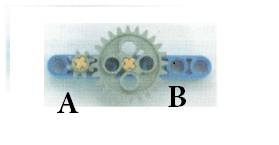 Определите передаточное отношение механической передачи. Шестерня А - ведомая, В – ведущаяА – 24 зубцаВ – 40 зубов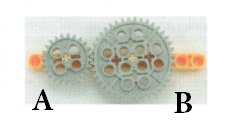 Три колесных робота А1, А2 и А3 одинаковой конструкции должны по очереди пройти лабиринт, двигаясь от входа (синий квадрат) к выходу (зеленый квадрат).Робот А1 содержит в памяти карту лабиринта, на которой отмечены синий и зеленый квадраты и указаны все стенки. Робот А2 не знает карту лабиринта и запрограммирован обходить его по правилу правой руки. Робот А3 не знает карту лабиринта и запрограммирован обходить его по  правилу левой руки.1) Какой из роботов быстрее пройдет лабиринт?2) Какой из роботов пройдет лабиринт медленнее всего?3) Во сколько раз робот, прошедший лабиринт медленнее всего, прошел его медленнее, чем робот, прошедший лабиринт быстрее всего? Можно считать, что роботы движутся с постоянной скоростью, временем на разгон, торможение и повороты можно пренебречь.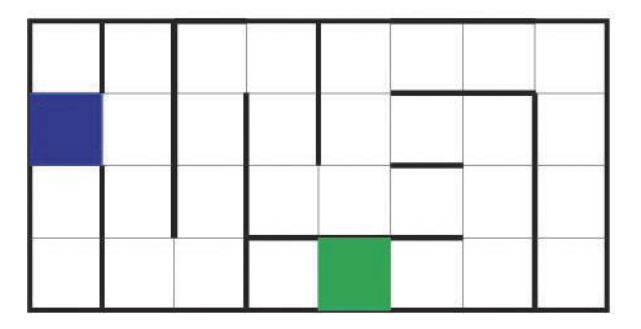 Заполните пробелы. Если ведущая шестеренка больше ведомой – скорость ___________ (увеличивается или уменьшается). При механической передачи с малой шестеренки на большую _____________ (выигрываем или проигрываем) в силе, но ____________(выигрываем или проигрываем)  в скорости.Какой датчик измеряет время, которое требуется звуковой волне, чтобы отразиться от объекта и вернуться, для измерения расстояния между объектом и датчиком? ОТВЕТ: __________________________________Какое минимальное расстояние видимости ультразвукового датчика?ОТВЕТ: __________________________________Какой датчик позволяет роботу делать множество вещей, например, оценивать уровень освещенности в помещении или двигаться по линии?ОТВЕТ: __________________________________Перед вами представлена программа, выполненная в программной среде NXT-G. 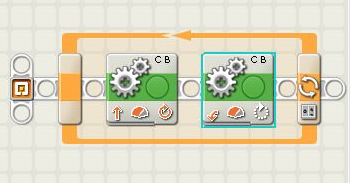 Известно, что робот едет вперед 1 оборот с мощностью 75, затем поворачивает налево на 90 градусов с мощностью 75. Количество повторений – 4. ЗАДАЧА: В пустом квадрате снизу нарисуйте траекторию движения робота.Перед вами представлена программа, выполненная в программной среде NXT-G. 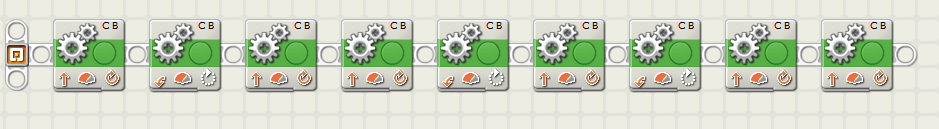 Известно, что робот едет вперед 1 оборот с мощностью 75, затем поворачивает налево на 90 градусов с мощностью 75. Далее, блоки имеют схожие параметры. ЗАДАЧА: В пустом квадрате снизу нарисуйте траекторию движения робота.Мобильный робот «Зайка» оказался внутри белого круга диаметром 1 метр, очерченный черной границей. Спереди робота приделан механизм для сбора морковок. Робот должен ездить внутри круга, собирая их. Морковок 8 и они все расположены равномерно по кругу (см. рис). Составьте соответствующий алгоритм. 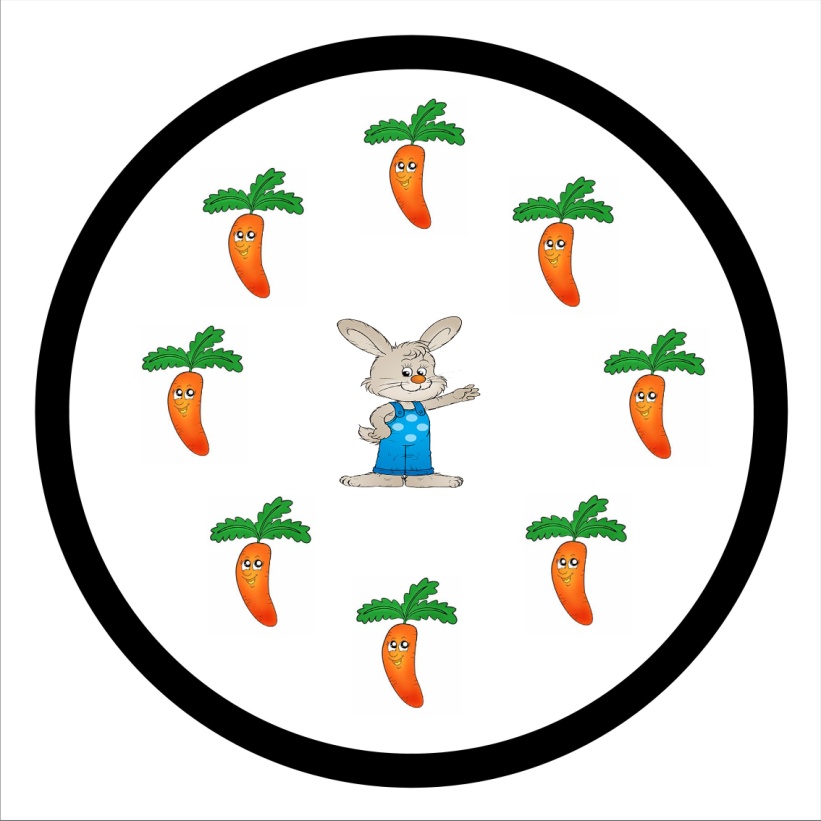  Робот «Красная шестеренка» везет пирожки для своей бабушки. Помогите ему добраться до дома бабушки и не встретить робота «Волк» . Для этого ваш робот должен двигаться исключительно по черной линии.  Составьте программу движения по черной линии на языке NXT-G. Известно, что у робота «Красная шестеренка», 1 датчик освещенности. 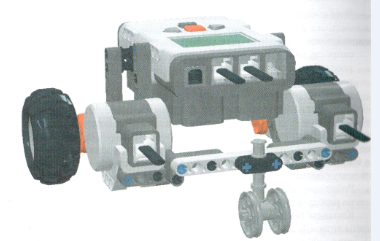   Какой из представленных блоков называется блоком «Принятия решений»А)    Б)  В)   Г)  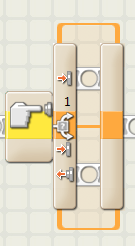 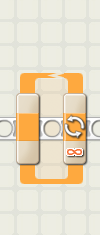 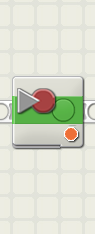 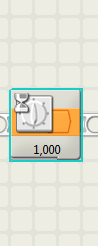  Автоматическое устройство, созданное по принципу живого организма. Действуя по заранее заложенной программе и получая информацию о внешнем мире от датчиков, самостоятельно осуществляет производственные и иные операции, обычно выполняемые человеком. Укажите термин соответствующий данному определению:А) Механизм                                                      Б) АндроидВ) Робот                                                              Г) Машина Зубчатое колесо, которое начинает вращаться первым называется _______________________ Робот подключается к компьютеру с помощью ______________________ Ключевое слово true в языке C++ имеет значение ...А) «Истина»Б) «Ложь»В) «Если» Датчик звука позволяет перевести звуковые колебания в...А) Аналоговый сигналБ) Цифровой сигналВ) Звук на динамике  К чему подключается зарядное устройство? К микроконтроллеру или аккумулятору?А) к микроконтроллеруБ) к аккумулятору Сколько батареек типа АА/LR6 можно подключить для нормальной работы NXT вместо аккумулятора и по сколько вольт каждая?А) 4 штуки по 2 вольта каждаяБ) 6 штук по 3 вольта каждаяВ) 6 штук по 1,5 вольта каждаяГ) 4 штуки по 1,5 вольта каждая20.  Сколько портов USB на микроконтроллере?А) 1Б) 2В) ни одного21.  Как обозначаются порты двигателей?А) A D C BБ) ABCВ) BCDПриложение 5Методические материалы по индивидуальному сопровождению достижения личных результатов обучающихся1. Анкета для обучающегося2. Лист достижений3. Портфолио обучающегося.4. Диагностика.5. Тест Филлипса (школьной тревожности).6. Тест «Исследование школьной мотивации»Анкета по выявлению склонностей и интересов учащихся по ДООП «Робоцех»ФИ обучающегося __________Я предпочитаю заниматься техникой (да или нет).Мне нравиться делать что-нибудь своими руками (да или нет).Мне больше нравится придумывать новые способы в выполнении какой – либо работы (да или нет).Когда я планирую что-нибудь, я предпочитаю делать это самостоятельно, без чьей – либо помощи (да или нет).Я принимаю решения ____(быстро, медленно).Со мной можно сотрудничать (да или нет).Я предпочитаю решать вопросы (сам, советоваться с друзьями).Я высказываю своё мнение независимо от того, какие люди могут его услышать (да или нет).Мне бывает скучно___(часто, редко).Дома в свободное время я _____(читаю, отдыхаю, занимаюсь интересующими меня делами).Рефлексивная карта ФИ обучающегося__________1. Чему я научился на занятиях?__________2. Буду ли продолжать занятия в следующем году?_________3. Над чем ещё надо поработать?______________________4. Где пригодятся полученные знания?_____________________5. За что можешь себя похвалить?_________________Карта развития метапредметных результатов ДООП «Робоцех»(заполняется в конце учебного года)ФИ учащегося___________14-16 положительных ответов – высокий уровень формирования метапредметных результатов,11-12 положительных ответов – средний уровень формирования,7- 8 положительных ответов – низкий уровень формирования. Критерии оценки выполнения творческой работыФИ обучающегося __________АнкетаДорогой друг!Выберите, пожалуйста, из предложенного списка не более 5 высказываний,которые наиболее полно соответствуют твоим интересамМне нравится:1. Читать технические чертежи и схемы. 2. Собирать и ремонтировать разные механизмы, конструкции.3. Изготавливать модели, собирать какие-либо другие конструкции.4. Обслуживать машины, приборы (следить, регулировать).5. Составлять таблицы расчетов, схемы, программы. 6. Разрабатывать новые проекты.7. Выполнять вычисления и расчеты.8. Конструировать, проектировать новые изделия.9. Разбираться в чертежах, схемах, таблицах (проверять, уточнять, приводить в порядок).10. Осуществлять монтаж или сборку приборов, механизмов, машин.11. Изготавливать по чертежам детали изделий (машин, роботов, приборов и т.д.).Спасибо!Методика «Образовательные потребности»Данная методика является модификацией методики «Анализ социального заказа системе дополнительного образования» Н.Ю.Конасовой и предназначена для выявления специфики (спектр, качество, удовлетворенность) образовательных потребностей учащихся, занимающихся в ДО. Ребятам предлагается ответить на вопросы анкеты, которые дают возможность выяснить цели посещения детьми объединений и занятий в творческих коллективах. Для проведения анкетирования необходимо, чтобы каждый учащийся имел индивидуальный бланк с перечнем вопросов. Перед началом процедуры педагог или психолог объясняет детям, для чего проводится опрос и правила заполнения анкет. Варианты бланков анкетАнкета для учащихся Дорогой друг!1. Внимательно прочитай предложенные ниже утверждения и отметь любым значком свой выбор.2. Благодаря занятиям в коллективе (кружке) я: (отметь любым знаком варианты ответов, которые соответствуют твоему мнению)Напиши, пожалуйста: Фамилию, имя ____________________________________________________Сколько тебе лет____________________________В каком коллективе (кружке) ты занимаешься?________________5. Сколько лет ты занимаешься в этом коллективе (кружке)?______________Анкета для учащихся Дорогой друг!Какие цели ты ставишь перед собой, занимаясь в данном коллективе (кружке), и в какой степени можешь их удовлетворить? (Внимательно прочитай предложенные варианты и в графе «Выбор» отметь знаком «+» ответы, соответствующие твоим целям. Далее в графе «Степень удовлетворения» постарайся определить в какой степени твои цели реализуются).Напиши, пожалуйста: Фамилию, имя ____________________________________________________Сколько тебе лет____________________________В каком коллективе (кружке) ты занимаешься?________________Сколько лет ты занимаешься в этом коллективе (кружке)?______________Анкета для обучающихся Дорогой друг!Прочтите следующие утверждения и оцените степень согласия с их содержанием по шкале:Да - согласенНет - не согласен1. Я записался в студию «Робоцех», потому что мне нравится ходить на занятия по робототехнике2.  Я хожу на занятия в студию «Робоцех», потому что меня заставляют родители.3. Я хожу на занятия, так как мне нравится участвовать в соревнованиях.4.  Я занимаюсь в студии «Робоцех», потому что здесь занимаются мои друзья. 5.  Я хожу на занятия в студию «Робоцех», потому что мне нравится педагог.Обработка анкет и интерпретация результатов.При обработке анкет ответы учащихся группируются по категориям образовательных потребностей.Для 1-ого года обучения: Для 2-ого года обучения:Логику обработки анкет целесообразно построить следующим образом. Сначала анализируются анкеты каждого учащегося и выявляются индивидуальные потребности детей. На основе этого с помощью метода процентного соотношения определяется рейтинг и особенности потребностей учебной группы, всего детского коллектива. Следует учитывать, что образовательные потребности учащихся меняются с возрастом, по мере освоения образовательной программы. Поэтому целесообразно проводить данную методику регулярно, не менее одного раза в год.Полученные данные могут стать основой для определения педагогом приоритетных аспектов, специфики работы с конкретным учащимся, конкретной группой. Степень удовлетворенности потребностей детей в ходе занятий сделает значимыми для них результаты образовательного процесса.Анкета для родителей От чего в процессе посещения Вашим ребенком студии «Робоцех» Вы получаете наибольшее удовлетворение? Проранжируйте по увеличению степени важности (1 – не удовлетворен, 2 – затрудняюсь ответить, 3 - удовлетворен, 4 – удовлетворен полностью).Перечень учебно-методического комплекса к дополнительной общеобразовательной общеразвивающей программе «Робоцех»:Нормативно - концептуальные документы: Федеральный Закон Российской Федерации от 29.12.2012 №273-ФЗ «Об образовании в Российской Федерации»; Федеральный Закон №304-ФЗ от 31 июля 2020 года о внесении изменений в Федеральный Закон «Об образовании в Российской Федерации» по вопросам воспитания обучающихся; Концепция развития дополнительного образования детей до 2030 года от 31 марта 2022 г. № 678-р;Стратегия развития воспитания в РФ на период до 2025 года, утвержденной     Распоряжением Правительства РФ от 29.05.2015 №996-р;Указ Президента РФ от 21.07.2020 №474 «О национальных целях развития Российской Федерации на период до 2030 года»;Федеральный проект «Успех каждого ребенка», утвержденный президиумом Совета при Президенте РФ по стратегическому развитию и национальным проектам (протокол от 24 декабря 2018 года № 16); Приказ Министерства просвещения Российской Федерации от 09.11.2018 г. №196 «Об утверждении порядка организации и осуществления образовательной деятельности по дополнительным общеобразовательным программам»; Приказ Министерства просвещения России от 30.09.2020 №533 «О внесении изменений в порядок организации и осуществления образовательной деятельности по дополнительным общеобразовательным программам, утвержденный приказом министерства просвещения Российской Федерации от 9 ноября 2018 г. №196» (зарегистрировано в Минюсте России 27.10.2020 № 60590); Приказ Минобрнауки России от 23.08.2017 №816 «Об утверждении Порядка применения организациями, осуществляющими образовательную деятельность, электронного обучения, дистанционных образовательных технологий при реализации образовательных программ» (Зарегистрировано в Минюсте России 18.09.2017 № 48226); Методология (целевая модель) наставничества обучающихся для организаций, осуществляющих образовательную деятельность по общеобразовательным, дополнительным общеобразовательным и программам среднего профессионального образования, в том числе с применением лучших практик обмена опытом между обучающимися // Распоряжение Министерства просвещения Российской Федерации от 25.12.2019 №Р-145; Методические рекомендации по внедрению методологии (целевой модели) наставничества обучающихся // Приложение к Письму Министерства просвещения Российской Федерации от 23.01.2020 № МР-42/02 «О направлении целевой модели наставничества и методических рекомендаций»;  О внедрении методологии (целевой модели) наставничества в государственных образовательных учреждениях, находящихся в ведении Комитета по образованию и администраций районов Санкт-Петербурга // Распоряжение Комитета по образованию от 27.07.2020 № 1457-р; Постановление Главного государственного врача РФ от 28.09.2020 №28 Об утверждении санитарных правил СП 2.4.3648-20 «Санитарно-эпидемиологические требования к организациям воспитания и обучения, отдыха и оздоровления детей и молодежи»; Постановление Главного государственного врача РФ от 28.01.2021 №2 Об утверждении санитарных правил СП 1.2.3685-21 «Гигиенические нормативы и требования к обеспечению безопасности и (или) безвредности для человека факторов среды обитания»; Концепция воспитания юных петербуржцев на 2020-2025 годы «Петербургские Перспективы». Распоряжение Комитета по образованию Санкт-Петербурга от 16.01.2020 №105-р Распоряжение Комитета по образованию Санкт-Петербурга от 01.03.2017 №617-р «Об утверждении методических рекомендаций по проектированию дополнительных общеобразовательных общеразвивающих программ в государственных образовательных организациях Санкт-Петербурга, находящихся в ведении Комитета по образованию».  Инструктивно-методическое письмо Комитета образования Санкт-Петербурга от 16.03.2020 «О реализации организациями, осуществляющими образовательную деятельность, образовательных программ с применением электронного обучения, дистанционных образовательных технологий».II. Учебно-методический компонент для педагога и учащихся включает в себя:Рабочие тетради;Инструкционные карты с последовательностью действий по сборке роботов;Мультимедийные материалы;Компьютерные программные средства: ПО Lego NXT-G, Lego EV3, Robolab, RobotCПлан конспект занятия (открытое, контрольное, итоговое и др.);Тесты «Основы конструирования, программирования и проектирования»;Задачи и задания творческого характера;Фильмы о роботах:История лего (https://www.youtube.com/watch?v=JcWkKT_egpY)Discovery . Под властью роботов. HD документальные фильмы онлайн (https://www.youtube.com/watch?v=7bqkfFRBd4Q)Искусственный интеллект, роботы и невероятные технологии. Документальный фильм (https://www.youtube.com/watch?v=HAB2aX1TvCA)Жизнь с роботами. Как производят роботов. Документальный фильм (https://www.youtube.com/watch?v=EXif50OZgoo)Жизнь с роботами (2012) Документальный (https://www.youtube.com/watch?v=ntm0Oo_hC0w)«Чудо техники»: «Живые» роботы, эволюция кирпича, пылесос для окон, клей-пластик  (https://www.youtube.com/watch?v=UndTbOIsL3g)О программировании (https://www.youtube.com/watch?v=5P_gQN-78Fo)Программирование - научиться просто. Фильм о программировании [SEELENTERA] (https://www.youtube.com/watch?v=0k7_1esVknw)Информационные источникиЛитература для педагога Журнал «Компьютерные инструменты в школе», подборка статей за 2010 г. «Основы робототехники на базе конструктора Lego Mindstorms NXT». Математические основы роботехники. О.М. Киселёв. – Орёл: Издательство «Картуш», 2019. Методическое пособие «Lego Mindstorms education 9797». Lego Group, 2009.Начальное техническое моделирование: сборник методических материалов: Космачева М.В., Издательство «Перо», 2016.Основные параметры и узлы конструкций робота: учебное издание – электронная версия. Бекурин Максим, 2018.Первый шаг в робототехнику: практикум для 5-6 классов. Копосов Д.Г. — 2-е изд. -М.: БИНОМ. Лаборатория знаний, 2015. - 288 с.Робототехника в России: образовательный ландшафт. Часть 2. Александр Гагарин, Динара Гагарина, Михаил Гошин. – М.: НИУ ВШЭ. – 2020. Робототехника для детей и родителей. С.А.Филиппов. СПб: Наука, 2013.Робототехника и образование: школа, университет, производство: материалы Всерос. науч.-практ. конф. (г. Пермь, 14–15 февраля 2018 г.) / Перм. гос. нац. исслед. ун-т. – Пермь, 2018. – 123 с.Санкт-Петербургские олимпиады по кибернетике М.С.Ананьевский, Г.И.Болтунов, Ю.Е.Зайцев, А.С.Матвеев, А.Л.Фрадков, В.В.Шиегин. Под ред. А.Л.Фрадкова, М.С.Ананьевского. СПб.: Наука, 2006.Стань инженером. Татьяна Галатонова М.: КТК Галактика. - 2020.Уроки робототехники. конструкция. Движение. Филиппов С.А.. Управление. -  СПб: Наука. - 2017.Литература для детей и родителей   Робототехника для детей и родителей. С.А.Филиппов. СПб: Наука, 2013.Журнал «Компьютерные инструменты в школе», подборка статей за 2010 г. «Основы робототехники на базе конструктора Lego Mindstorms NXT». Я, робот. Айзек Азимов. Серия: Библиотека приключений. М: Эксмо, 2002.Робототехника для детей и родителей. Издание 3-е, дополненное и исправленное С.А.Филиппов. СПб: Наука. - 2013.Татьяна Галатонова: Стань инженером. М.: КТК Галактика. - 2020Интернет-ресурсы http://www.legoeducation.info/nxt/resources/building-guides/http://www.legoengineering.com/Информационная карта освоения учащимися дополнительной общеобразовательной программы «Робоцех»ФИ обучюащегося__________________________________________________Общая оценка уровня результативности:7-20 балла – программа в целом освоена на низком уровне;21-28 баллов – программа в целом освоена на среднем уровне;29-35 баллов – программа в целом освоена на высоком уровне.№ разделаНазвание разделаРаздел 1Введение в предметРаздел 2Предметный модуль-погружение «Основы конструирования»Раздел 3Предметный модуль-погружение «Основы программирования»Раздел 4Предметный модуль-погружение «Основы проектирования с использованием 3D-технологии»Раздел 5Подготовка учащихся к участию в  соревнованиях по робототехникеРаздел 6Создание индивидуальных проектовРаздел 7Итоговые и контрольные занятия№ этапаРазделыЗадачи раздела1-ый этапРазделы №1,2,3,4Погружение в предмет, формирование умения работать в команде, профессиональное самоопределение учащихся, развитие личностных качеств2-ой этапРазделы №5, 6, 7Применение полученных знаний и умений в индивидуальной и групповой работе. Обучение самостоятельной работе над проектами, формирование умения распределять обязанности в команде (робобюро), итоговый контроль*Раздел №7 – сквозной.*Раздел №7 – сквозной.*Раздел №7 – сквозной.№ разделаНазвание разделаРаздел 1Введение в предметРаздел 2Предметный модуль-погружение «Инжиниринг»Раздел 3Предметный модуль-погружение «Автономное управление»Раздел 4Предметный модуль-погружение «Проектирование с использованием лазерного гравера LaserSolidРаздел 5Предметный модуль-погружение «Основы воздушной и подводной робототехники»Раздел 6Подготовка учащихся к участию в соревнованиях по робототехнике (WorldSkills Russia)Раздел 7Создание индивидуальных проектовРаздел 8Итоговый контроль№ этапаРазделыЗадачи раздела1-ый этапРазделы №1,2,3,4,5Погружение в предмет, формирование умения работать в команде, профессиональное самоопределение учащихся, развитие личностных качеств2-ой этапРазделы №6,7,8Применение полученных знаний и умений в индивидуальной и групповой работе. Обучение самостоятельной работе над проектами, формирование умения распределять обязанности в команде (робобюро), итоговый контроль№ п/пНазвание раздела, темыКоличество часовКоличество часовКоличество часовФормы контроляСамостоятельная работа с использованием дистанционных образовательных технологий№ п/пНазвание раздела, темывсеготеорияпрактикаФормы контроляСамостоятельная работа с использованием дистанционных образовательных технологий1Введение в предмет8441.1Анкетирование, инструктаж по ТБ, анализ анкетирования211АнкетаОнлайн-тест по ТБhttps://onlinetestpad.com/ru/testview/503076-vvodnyj-instruktazh-po-tekhnike-bezopasnosti-na-urokakh-tekhnologii1.2Тестирование по выявлению сильных сторон у обучающихся в области конструирования и проектирования.211ТестТест на механическую понятливость. тест Беннетаhttps://nazva.net/logic_test5/1.3Тестирование по выявлению сильных сторон у обучающихся в области программирования.211ТестТест по Основам программирования. Основы программирования. Начальный уровеньhttps://geekbrains.ru/tests/161.4Знакомство с рабочей программой и оборудованием. Игра на знакомства.211ОпросЗнакомство через Яндекс.телемост2Предметный модуль-погружение «Основы конструирования»223192.1Начальные основы конструирования из набора готовых деталей817Создание модели роботаВиртуальное конструирование конструкцийhttps://www.lego.com/en-us/ldd2.2Основы механики машин и механизмов 40,53,5СоревнованиеПросмотр видеопрезентации «Основы механики»https://www.youtube.com/watch?v=Kzex9eRr9Uk2.3Основы пневмо-, гидро- и электропривода 20,51,5ТестПросмотр видеопрезентацииhttps://www.youtube.com/watch?v=-5E0zcYqpwQ2.4Основы кинематики413ТестПросмотр видеопрезентации https://www.youtube.com/watch?v=GL8TJTXPKgM2.5Интерактивный блок (видеоэкскурсии, кейсы, интеллектуальный бой, занятие-путешествие)404Видеоэкскурсии «История LEGO». https://www.youtube.com/watch?v=8tbLFJXPSJY3Предметный модуль-погружение «Основы программирования»225173.1Основы программного обеспечения NXT-G615Конкурс «Самое быстрое программирование»Программирование в онлайн-интерпретаторе LEGO https://makecode.mindstorms.com/#editor3.2Основы программного обеспечения Robolab624Готовая программаПрограммирование в онлайн-интерпретаторе LEGO https://makecode.mindstorms.com/#editor3.3Основы программного обеспечения RobotC624ТестПрограммирование в онлайн-интерпретаторе Repl.ithttps://repl.it/3.4Интерактивный блок (видеоэкскурсии, кейсы, интеллектуальный бой, занятие-путешествие)404Видеоэкскурсии «Искусственный интеллект, роботы и невероятные технологии».https://www.youtube.com/watch?v=QyfzN3IbrpY4Предметный модуль-погружение «Основы проектирования с использованием 3D технологий»243214.1Изучение основных понятий инженерной графики211ВикторинаВидеопрезентация https://www.youtube.com/watch?v=JJYAOup30Iw4.2Изучение программной среды Autodesk Inventor для моделирования 3D объектов16114Печать готовых деталейМоделирование в виртуальной среде TinkerCADhttps://www.tinkercad.com/dashboard4.3Основные характеристики и принцип работы 3D принтера Picasso Designer211ОпросМоделирование в виртуальной среде TinkerCADhttps://www.tinkercad.com/dashboard4.5Интерактивный блок (видеоэкскурсии, кейсы, интеллектуальный бой, занятие-путешествие)404Видеоэкскурсии «3D – технология будущего»https://www.youtube.com/watch?v=yfcPYhPyOjw5Подготовка учащихся к участию в соревнованиях по робототехнике182165.1Тестирование модели202Регистрация на онлайн соревнования5.2Проведение соревнований внутри кружка606СоревнованиеПроведение онлайн соревнований5.3Анализ результата220ОпросПроведение онлайн соревнований5.4Корректировка модели808Проведение онлайн соревнований6Создание индивидуальных проектов427356.1Обучение основам проектной деятельности220Работа с онлайн менеджерами проектов.6.2Формирование робобюро220Ведение документации в онлайн сервисах Гугл: ЯКласс6.3Разработка паспорта проекта413Паспорт проектаРабота с онлайн менеджерами проектов.6.4Работа над проектами30030Работа с онлайн менеджерами проектов.6.5Защита индивидуальных проектов422Работа с онлайн менеджерами проектов.7Итоговый контроль808ИТОГО14424120№ п/пНазвание раздела, темыКоличество часовКоличество часовКоличество часовФормы контроляСамостоятельная работа с использованием дистанционных образовательных технологий№ п/пНазвание раздела, темывсеготеорияпрактикаФормы контроляСамостоятельная работа с использованием дистанционных образовательных технологий1Введение в предмет3211.1Анкетирование 101Работа с облачными сервисами1.2Инструктаж по ТБ110ОпросОнлайн-тест по ТБhttps://onlinetestpad.com/ru/testview/503076-vvodnyj-instruktazh-po-tekhnike-bezopasnosti-na-urokakh-tekhnologii1.3Анализ анкетирования110Работа с облачными сервисами2Предметный модуль-погружение «Инжиниринг»363332.1Повторение курса за предыдущий год. Введение в инжиниринг.615Готовая модель роботаВидеопрезентация «Введение в инжиринг» https://www.youtube.com/watch?v=UuftVkTxeBU2.2Основы шагающих механизмов 90,58,5Готовая модель, опросВиртуальное конструирование конструкцийhttps://www.lego.com/en-us/ldd2.3Основы мехатроники 90,58,5Готовая модель, тестВидеопрезентация «Основы мехатроники» https://www.youtube.com/watch?v=-d6cb3JHLzg2.4Решение инженерных задач91`Тест, опросРешение олимпиадных задачhttps://olimpiada.ru/article/8752.5Интерактивный блок (видеоэкскурсии, кейсы, интеллектуальный бой, занятие-путешествие)303Видеоэкскурсия «Жизнь с роботом. Как производят роботов» https://www.youtube.com/watch?v=EXif50OZgoo3Предметный модуль-погружение «Автономное управление»363333.1Основы программирования наземной робототехники918Конкурс «Самое быстрое программирование»Программирование в онлайн-интерпретаторе LEGO https://makecode.mindstorms.com/#editor3.2Основы удаленного управления12111Готовая программаПрограммирование в онлайн-интерпретаторе LEGO https://makecode.mindstorms.com/#editor3.3Основы управлением робота12111Тест, опрос, готовая программаПрограммирование в онлайн-интерпретаторе LEGO https://makecode.mindstorms.com/#editor3.4Интерактивный блок (видеоэкскурсии, кейсы, интеллектуальный бой, занятие-путешествие)303Видеоэкскурсия «Основы программирования. Как добиться успеха».https://www.youtube.com/watch?v=_J-3nt9bhbI4Предметный модуль-погружение «Проектирование с использованием лазерного гравера LaserSolid»392,536,54.1Повторение понятий инженерной графики. Технические характеристики лазерного гравера. Принцип управления.60,55,5Викторина, беседаВидеопрезентация «Управление ЧПУ» https://www.youtube.com/watch?v=JDOMGm8sMis4.2Изучение сложных операций в программной среды Autodesk Inventor для моделирования 3D объектов21120Печать готовых деталейМоделирование в виртуальной среде TinkerCADhttps://www.tinkercad.com/dashboard4.3Принцип работы 3D лазерного гравера LaserSolid918ОпросМоделирование в виртуальной среде TinkerCADhttps://www.tinkercad.com/dashboard4.5Интерактивный блок (видеоэкскурсии, кейсы, интеллектуальный бой, занятие-путешествие)303Видеоэкскурсии «Введение в САПР» https://www.youtube.com/watch?v=eqHcFZifBDA5Предметный модуль-погружение «Основы воздушной и подводной робототехники»91,57,55.1Конструирование, программирование и управление беспилотными летательными аппаратами30,52,5Демонстрация, беседа , опросТеоретические особенности конструкций подводных аппаратов. https://www.youtube.com/watch?v=mHB2l0BIqzE5.2Автономное позиционирование в помещении, аэрофотосъемка30,52,5Демонстрация, беседа , опросОсновы программирования автономных подводных роботов https://www.youtube.com/watch?v=67jTJ0cfcmw5.3Конструирование, запуск и испытание подводного дрона 30,52,5Демонстрация, беседа , опросПодводные испытания https://www.youtube.com/watch?v=7cHKmQyAxdc6Подготовка учащихся к участию в соревнованиях по робототехнике (WorldSkills Russia)366276.1Знакомство с регламентов проведения чемпионата WorldSkills Russia633Онлайн знакомство с чемпионатом WorldSkills https://www.youtube.com/watch?v=iUkmBlCrxxI6.2Знакомство с технической документацией компетенции «Эксплуатация беспилотных авиационных систем»303СоревнованиеТехническое описание компетенции «ЭБАС» https://worldskills.ru/final2020/wp-content/uploads/2020/06/%D0%A2%D0%9E-86.pdf6.3Отработка всех модулей конкурсного задания18315ОпросПроведение онлайн соревнований6.4Проведение тренировочных соревнований909Готовая модельПроведение онлайн соревнований7Создание индивидуальных проектов519427.1Обучение основам проектной деятельности330Работа с онлайн менеджерами проектов.7.2Формирование робобюро330Ведение документации в онлайн сервисах Гугл: ЯКласс7.3Разработка паспорта проекта615Паспорт проектаРабота с онлайн менеджерами проектов.7.4Работа над проектами33033Работа с онлайн менеджерами проектов.7.5Защита индивидуальных проектов624Работа с онлайн менеджерами проектов.8Итоговый контроль606ИТОГО21627189Год обученияДата начала обучения по программеДата окончания обучения по программеВсего учебных недельКоличество учебных часовРежим занятий1 год13.09.202106.06.2022361442 раза в неделю по 2 часа2 год01.09.202129.05.2022362162 раза в неделю по 3 часа№ п/пНаименование раздела (темы) ОП, количество часов в соответствии с учебно-тематическим планом ОПТема занятия, содержание (теоретическая и практическая часть)Датапроведения занятия по плану/фактическаяДатапроведения занятия по плану/фактическаяКоличество часовКоличество часовКоличество часовФормы подведения итоговМесто проведенияСамостоятельная работа с использованием дистанционных образовательных технологий№ п/пНаименование раздела (темы) ОП, количество часов в соответствии с учебно-тематическим планом ОПТема занятия, содержание (теоретическая и практическая часть)Датапроведения занятия по плану/фактическаяДатапроведения занятия по плану/фактическаяТеорияПрактикаВсегоФормы подведения итоговМесто проведенияСамостоятельная работа с использованием дистанционных образовательных технологий№ п/пНаименование раздела (темы) ОП, количество часов в соответствии с учебно-тематическим планом ОПТема занятия, содержание (теоретическая и практическая часть)по плануфактическаяТеорияПрактикаВсегоФормы подведения итоговМесто проведенияСамостоятельная работа с использованием дистанционных образовательных технологийМодуль 1. Введение в предметМодуль 1. Введение в предметМодуль 1. Введение в предметМодуль 1. Введение в предметМодуль 1. Введение в предметМодуль 1. Введение в предметМодуль 1. Введение в предметМодуль 1. Введение в предметМодуль 1. Введение в предметМодуль 1. Введение в предмет1Тема 1.Введение: анкетирование, инструктаж, знакомствоАнкетирование учащихсяТестирование в области конструирования.13.09.202145 мин45 мин.2 часаАнкета, опросКаб. 23Онлайн-тест по ТБhttps://onlinetestpad.com/ru/testview/503076-vvodnyj-instruktazh-po-tekhnike-bezopasnosti-na-urokakh-tekhnologii2Инструктаж по ТБТестирование в области проектирования.15.09.202145 мин.45 мин2 часаБеседаКаб. 23тест на механическую понятливость. тест Беннетаhttps://nazva.net/logic_test5/3Анализ анкетирования Тестирование в области программирования20.09.202145 мин.45 мин2 часаБеседа, опросКаб. 23Тест по Основам программирования. Основы программирования. Начальный уровеньhttps://geekbrains.ru/tests/164Знакомство с рабочей программой и оборудованиемИгра на знакомства.22.09.202145 мин.45 мин2 часаБеседаКаб. 23Знакомство через Яндекс.телемостМодуль 2. Предметный модуль-погружение «Основы конструирования»Модуль 2. Предметный модуль-погружение «Основы конструирования»Модуль 2. Предметный модуль-погружение «Основы конструирования»Модуль 2. Предметный модуль-погружение «Основы конструирования»Модуль 2. Предметный модуль-погружение «Основы конструирования»Модуль 2. Предметный модуль-погружение «Основы конструирования»Модуль 2. Предметный модуль-погружение «Основы конструирования»Модуль 2. Предметный модуль-погружение «Основы конструирования»Модуль 2. Предметный модуль-погружение «Основы конструирования»Модуль 2. Предметный модуль-погружение «Основы конструирования»5Тема 2.Начальные основы конструирования из набора готовых деталейЗнакомство с основным составом образовательного набора Lego Mindstorms NXT 9797.27.09.202110 мин80 мин2 часаБеседа, блиц-опросКаб. 23Виртуальное конструирование конструкцийhttps://www.lego.com/en-us/ldd6Названия и принципы крепления деталей.29.09.202110 мин80 мин2 часаБеседа, блиц-опросКаб. 23Виртуальное конструирование конструкцийhttps://www.lego.com/en-us/ldd7Строительство высокой башни.04.10.202110 мин80 мин2 часаМодельКаб. 23Виртуальное конструирование конструкцийhttps://www.lego.com/en-us/ldd8Конструирование хватательного механизма.06.10.202115 мин75 мин2 часаМодель, беседаКаб. 23Виртуальное конструирование конструкцийhttps://www.lego.com/en-us/ldd9Тема 3. Основы механики машин и механизмовЗубчатая и ременная передача. Передаточное отношение.11.10.202110 мин80 мин2 часаМодель, беседа, опросКаб. 23Просмотр видеопрезентации «Основы механики»https://www.youtube.com/watch?v=Kzex9eRr9Uk10Конструирование волчка, с использованием запускающего механизма13.10.202110 мин80 мин2 часаМодель, беседа, опросКаб. 23Просмотр видеопрезентации «Основы механики»https://www.youtube.com/watch?v=Kzex9eRr9Uk11Тема 4. Основы пневмо-, гидро- и электропривода Технические характеристики пневмо-, гидро- и электроприводов18.10.202120 мин70 мин.2 часаМодель, беседа, опросКаб. 23Просмотр видеопрезентацииhttps://www.youtube.com/watch?v=-5E0zcYqpwQ12Тема 5. Основы кинематики Конструирование робота «Маятник Капицы».20.10.202120 мин70 мин2 часаМодель, беседа, опросКаб. 23Просмотр видеопрезентации https://www.youtube.com/watch?v=GL8TJTXPKgM13Конструирование робота-тягача.25.10.202120 мин70 мин2 часаМодель, беседа, опросКаб. 23Просмотр видеопрезентации https://www.youtube.com/watch?v=GL8TJTXPKgM14Интерактивный блок (видеоэкскурсии, кейсы, интеллектуальный бой, занятие-путешествие)Решение кейса компетенции «Мобильная робототехника».27.10.2021-90 мин2 часаКейс, беседаКаб. 23Видеоэкскурсии «История LEGO». https://www.youtube.com/watch?v=8tbLFJXPSJY15Видеоэкскурсия «История LEGO»01.11.2021-90 мин2 часаФильм, беседа, опросКаб. 23Видеоэкскурсии «История LEGO». https://www.youtube.com/watch?v=8tbLFJXPSJYМодуль 3. Предметный модуль-погружение «Основы программирования»Модуль 3. Предметный модуль-погружение «Основы программирования»Модуль 3. Предметный модуль-погружение «Основы программирования»Модуль 3. Предметный модуль-погружение «Основы программирования»Модуль 3. Предметный модуль-погружение «Основы программирования»Модуль 3. Предметный модуль-погружение «Основы программирования»Модуль 3. Предметный модуль-погружение «Основы программирования»Модуль 3. Предметный модуль-погружение «Основы программирования»Модуль 3. Предметный модуль-погружение «Основы программирования»Модуль 3. Предметный модуль-погружение «Основы программирования»16Тема 6.Основы программного обеспечения NXT-GВведение в программирование. Понятие программирования. Основы работы за компьютером.Интерфейс программы NXT-G03.11.202115 мин75 мин2 часаБеседа, опросКаб. 23Программирование в онлайн-интерпретаторе LEGO https://makecode.mindstorms.com/#editor17Создание программы «Обнаружение препятствия»08.11.202115 мин75 мин2 часаБеседа, опрос, программаКаб. 23Программирование в онлайн-интерпретаторе LEGO https://makecode.mindstorms.com/#editor18Создание программы «Движение по квадрату»10.11202115 мин 75 мин2 часаБеседа, опрос, программаКаб. 23Программирование в онлайн-интерпретаторе LEGO https://makecode.mindstorms.com/#editor19Тема 7.Основы программного обеспечения RobolabИнтерфейс программы Robolab. Регулятор. ПИД - регулятор. ПИ - регулятор.15.11.202130 мин60 мин2 часаБеседа, опрос, программаКаб. 23Программирование в онлайн-интерпретаторе LEGO https://makecode.mindstorms.com/#editor20Создание программы «Движение по черной линии на основе ПИД - регулятора»17.11.202130 мин60 мин2 часаБеседа, опрос, программаКаб. 23Программирование в онлайн-интерпретаторе LEGO https://makecode.mindstorms.com/#editor21Создание программы «Путешествие по комнате»22.11.202130 мин60 мин2 часаБеседа, опрос, программаКаб. 23Программирование в онлайн-интерпретаторе LEGO https://makecode.mindstorms.com/#editor22Тема 8.Основы программного обеспечения RobotCИнтерфейс программы RobotC. Языки программирования низкого уровня. Языки программирования высокого уровня.24.11.202130 мин60 мин2 часаБеседа, опросКаб. 23Программирование в онлайн-интерпретаторе Repl.ithttps://repl.it/23.Создание программы «Использование ПИ – регулятора»29.11.202130 мин60 мин2 часаБеседа, опрос, программаКаб. 23Программирование в онлайн-интерпретаторе Repl.ithttps://repl.it/24Создание программы «Автономное движение по комнате»01.12.202130 мин60 мин2 часаБеседа, опрос, программаКаб. 23Программирование в онлайн-интерпретаторе Repl.ithttps://repl.it/25Интерактивный блок (видеоэкскурсии, кейсы, интеллектуальный бой, занятие-путешествие)Видеоэкскурсия «Искусственный интеллект, роботы и невероятные технологии»06.12.2021-90 мин2 часаФильм, опрос, беседаКаб. 23Видеоэкскурсии «Искусственный интеллект, роботы и невероятные технологии».https://www.youtube.com/watch?v=QyfzN3IbrpY26Решение кейса компетенции «Программирование»08.12.2021-90 мин2 часаКейс-игра, беседаКаб. 23Видеоэкскурсии «Искусственный интеллект, роботы и невероятные технологии».https://www.youtube.com/watch?v=QyfzN3IbrpYМодуль 4. Предметный модуль-погружение «Основы проектирования с использованием 3D технологий»Модуль 4. Предметный модуль-погружение «Основы проектирования с использованием 3D технологий»Модуль 4. Предметный модуль-погружение «Основы проектирования с использованием 3D технологий»Модуль 4. Предметный модуль-погружение «Основы проектирования с использованием 3D технологий»Модуль 4. Предметный модуль-погружение «Основы проектирования с использованием 3D технологий»Модуль 4. Предметный модуль-погружение «Основы проектирования с использованием 3D технологий»Модуль 4. Предметный модуль-погружение «Основы проектирования с использованием 3D технологий»Модуль 4. Предметный модуль-погружение «Основы проектирования с использованием 3D технологий»Модуль 4. Предметный модуль-погружение «Основы проектирования с использованием 3D технологий»Модуль 4. Предметный модуль-погружение «Основы проектирования с использованием 3D технологий»27Тема 9.Изучение основных понятий инженерной графикиВведение в 3D технологии.Изучение основных понятий инженерной графики: плоскость, точка, кривая.13.12.202145 мин45 мин2 часаБеседа, опросКаб. 23Видеопрезентация https://www.youtube.com/watch?v=JJYAOup30Iw28Тема 10.Изучение программной среды Autodesk Inventor для моделирования 3D объектовИзучение интерфейса программы Autodesk Inventor.15.12.20215 мин85 мин2 часаБеседаКаб. 23Моделирование в виртуальной среде TinkerCADhttps://www.tinkercad.com/dashboard29Занятие-игра  «Развитие пространственного мышления».20.12.20215 мин85 мин2 часаИгра, конкурс, беседаКаб. 23Моделирование в виртуальной среде TinkerCADhttps://www.tinkercad.com/dashboard30Операция «вращение»Моделирование брелока со своим именем.22.12.20215 мин85 мин2 часаМодель, опросКаб. 23Моделирование в виртуальной среде TinkerCADhttps://www.tinkercad.com/dashboard31Операция «выдавливание»Моделирование простого объекта «Башня».  27.12.20215 мин85 мин2 часаМодель, опросКаб. 23Моделирование в виртуальной среде TinkerCADhttps://www.tinkercad.com/dashboard32Инструктаж по ТБПрямоугольный и круговой массивы.Моделирование простого объекта «Ваза».  29.12.20215 мин85 мин2 часаМодель, опросКаб. 23Моделирование в виртуальной среде TinkerCADhttps://www.tinkercad.com/dashboard33Моделирование простого объекта «Дом».  10.01.20225 мин85 мин2 часаМодель, опрос, ярмаркаКаб. 23Моделирование в виртуальной среде TinkerCADhttps://www.tinkercad.com/dashboard34Моделирование сложного объекта «Рапира»12.01.20225 мин85 мин2 часаМодель, опросКаб. 23Моделирование в виртуальной среде TinkerCADhttps://www.tinkercad.com/dashboard35Анимация 3D объектов.Прототипирование.17.01.202210 мин80 мин2 часаМодель, опросКаб. 23Моделирование в виртуальной среде TinkerCADhttps://www.tinkercad.com/dashboard36Тема 11.Основные характеристики и принцип работы 3D принтера PRUISA i3Принцип работы 3D принтера.Принцип вывода на печать. Вывод на печать.19.01.202245 мин45 мин2 часаБеседа, опросКаб. 23Моделирование в виртуальной среде TinkerCADhttps://www.tinkercad.com/dashboard37Интерактивный блок (видеоэкскурсии, кейсы, интеллектуальный бой, занятие-путешествие)Видеоэкскурсия «3D – технология будущего»,  24.01.2022-90 мин2 часаФильм, беседа, опросКаб. 23Видеоэкскурсии «3D – технология будущего»https://www.youtube.com/watch?v=yfcPYhPyOjw38Решение кейса компетенции «Проектирование с использованием 3D технологий».26.01.2022-90 мин2 часаКейс-игра, беседаКаб. 23Видеоэкскурсии «3D – технология будущего»https://www.youtube.com/watch?v=yfcPYhPyOjwМодуль 5. Подготовка к участию в соревнованиях по робототехнике.Модуль 5. Подготовка к участию в соревнованиях по робототехнике.Модуль 5. Подготовка к участию в соревнованиях по робототехнике.Модуль 5. Подготовка к участию в соревнованиях по робототехнике.Модуль 5. Подготовка к участию в соревнованиях по робототехнике.Модуль 5. Подготовка к участию в соревнованиях по робототехнике.Модуль 5. Подготовка к участию в соревнованиях по робототехнике.Модуль 5. Подготовка к участию в соревнованиях по робототехнике.Модуль 5. Подготовка к участию в соревнованиях по робототехнике.Модуль 5. Подготовка к участию в соревнованиях по робототехнике.39Тема 12.Тестирование моделиПроверка основных технических характеристик модели. Визуальная проверка.Снятие характеристик.31.01.2022-90 мин2 часаОпрос, конкурс, беседаКаб. 23Регистрация на онлайн соревнования40Тема 13.Проведение соревнований внутри кружкаСоревнование по дисциплине: «Механическое сумо»02.02.2022-90 мин2 часаСоревнования, беседаКаб. 23Проведение онлайн соревнований41Соревнование по дисциплине: «Движение по черной линии»07.02.2022-90 мин2 часаСоревнования, беседаКаб. 23Проведение онлайн соревнований42Соревнование по дисциплине: «Кегельринг»09.02.2022-90 мин2 часаСоревнования, беседаКаб. 23Проведение онлайн соревнований43Тема 14.Анализ результатаПодведение итогов внутренних соревнований.14.02.202290 мин-2 часаНаграждение, опросКаб. 23Проведение онлайн соревнований44Тема 15.Корректировка моделиКорректировка модели.16.02.2022-90 мин2 часаОпрос, беседаКаб. 23Проведение онлайн соревнований45Правила и регламент соревнований. Регистрация на портале соревнований.21.02.2022-90 мин.2 часаОпрос, беседаКаб. 23Проведение онлайн соревнований46Публикация фото – видео материала, необходимых для участия в соревнованиях28.02.2022-90 мин.2 часаОпрос, беседа, регистрацияКаб. 23Проведение онлайн соревнований47Итоговый прогон осмотр моделей соревнованиями02.03.2022-90 мин.2 часаСоревнования, беседаКаб. 23Проведение онлайн соревнованийМодуль 6. Создание индивидуальных проектов.Модуль 6. Создание индивидуальных проектов.Модуль 6. Создание индивидуальных проектов.Модуль 6. Создание индивидуальных проектов.Модуль 6. Создание индивидуальных проектов.Модуль 6. Создание индивидуальных проектов.Модуль 6. Создание индивидуальных проектов.Модуль 6. Создание индивидуальных проектов.Модуль 6. Создание индивидуальных проектов.Модуль 6. Создание индивидуальных проектов.48Тема 16.Обучение основам проектной деятельностиПравила работы в команде. Основы проектной деятельности. 07.03.202290 мин.-2 часаОпрос, беседа, презентацияКаб. 23Работа с онлайн менеджерами проектов.49Тема 17.Формирование робобюро.Деление на робобюро.09.03.202290 мин.-2 часаБеседа, конкурс, играКаб. 23Ведение документации в онлайн сервисах ЯКласс50Тема 18.Разработка паспорта проектаСодержание проекта.Сроки и место реализации проекта14.03.202225 мин65 мин.2 часаОпрос, беседаКаб. 23Работа с онлайн менеджерами проектов.51Создание паспорта проекта и его эскиза.16.03.202220 мин70 мин2 часаОпрос, беседаКаб. 23Работа с онлайн менеджерами проектов.52Тема 19.Работа над проектамиСоздание конструкции проекта21.03.2022-90 мин.2 часаОпрос, беседа, проект, модельКаб. 23Работа с онлайн менеджерами проектов.53Создание конструкции проекта23.03.2022-90 мин.2 часаОпрос, беседа, проект, модельКаб. 23Работа с онлайн менеджерами проектов.54Создание конструкции проекта28.03.2022-90 мин2 часаОпрос, беседа, проект, модельКаб. 23Работа с онлайн менеджерами проектов.55Создание конструкции проекта30.03.2022-90 мин.2 часаОпрос, беседа, проект, модельКаб. 23Работа с онлайн менеджерами проектов.56Создание конструкции проекта04.04.2022-90 мин.2 часаОпрос, беседа, проект, модельКаб. 23Работа с онлайн менеджерами проектов.57Создание конструкции проекта06.04.2022-90 мин.2 часаОпрос, беседа, проект, модельКаб. 23Работа с онлайн менеджерами проектов.58Создание конструкции проекта11.04.2022-90 мин.2 часаОпрос, беседа, проект, модельКаб. 23Работа с онлайн менеджерами проектов.59Создание конструкции проекта13.04.2022-90 мин.2 часаОпрос, беседа, проект, модельРабота с онлайн менеджерами проектов.60Создание конструкции проекта18.042022-90 мин.2 часаОпрос, беседа, проект, модельКаб. 23Работа с онлайн менеджерами проектов.61Создание конструкции проекта20.04.2022-90 мин.2 часаОпрос, беседа, проект, модельКаб. 23Работа с онлайн менеджерами проектов.62Создание программы для проекта25.04.2022-90 мин.2 часаОпрос, беседа, проект, программаКаб. 23Работа с онлайн менеджерами проектов.63Создание программы для проекта27.04.2022-90 мин.2 часаОпрос, беседа, проект, программаКаб. 23Работа с онлайн менеджерами проектов.64Создание программы для проекта04.05.2022-90 мин.2 часаОпрос, беседа, проект, программаКаб. 23Работа с онлайн менеджерами проектов.65Создание программы для проекта11.05.2022-90 мин2 часаОпрос, беседа, проект, программаКаб. 23Работа с онлайн менеджерами проектов.66Создание визуальной презентации16.05.2022-90 мин2 часаОпрос, беседа, проект, презентацияКаб. 23Работа с онлайн менеджерами проектов.67Тема 20.Защита индивидуальных проектовВерификация проекта18.05.202245 мин45 мин2 часаОпрос, беседа, проект, презентация, проект, модельКаб. 23Работа с онлайн менеджерами проектов.68Защита проекта на научно-технической конференции. 23.05.202245 мин45 мин2 часаОпрос, беседа, проект, презентация, проект, модельКаб. 23Работа с онлайн менеджерами проектов.Модуль 7. Итоговый контроль.Модуль 7. Итоговый контроль.Модуль 7. Итоговый контроль.Модуль 7. Итоговый контроль.Модуль 7. Итоговый контроль.Модуль 7. Итоговый контроль.Модуль 7. Итоговый контроль.Модуль 7. Итоговый контроль.Модуль 7. Итоговый контроль.Модуль 7. Итоговый контроль.69Закрепление пройденного материала используя интерактивное приложение «Кто хочет стать инженером»25.05.2022-90 мин2 часаИгра, конкурс, беседа, опросКаб. 23Итоговый тест в гугл-форме70Закрепление пройденного материала используя интерактивное приложение «100 к  1»30.05.2022-90 мин2 часаИгра, конкурс, беседа, опросКаб. 23Итоговый тест в гугл-форме71Закрепление пройденного материала используя интерактивное приложение «Крестики-нолики»01.06.2022-90 мин2 часаИгра, конкурс, беседа, опросКаб. 23Итоговый тест в гугл-форме72Закрепление пройденного материала используя интерактивное приложение «Крестики-нолики»06.06.2022-90 мин2 часаИгра, конкурс, беседа, опросКаб. 23Итоговый тест в гугл-формеИтого:Итого:Итого:Итого:Итого:24 часа120 часов144 часа№ п/пНаименование раздела (темы) ОП, количество часов в соответствии с учебно-тематическим планом ОПТема занятия, содержание (теоретическая и практическая часть)Датапроведения занятия по плану/фактическаяДатапроведения занятия по плану/фактическаяКоличество часовКоличество часовКоличество часовФормы подведения итоговМесто проведенияСамостоятельная работа с использованием дистанционных образовательных технологий№ п/пНаименование раздела (темы) ОП, количество часов в соответствии с учебно-тематическим планом ОПТема занятия, содержание (теоретическая и практическая часть)Датапроведения занятия по плану/фактическаяДатапроведения занятия по плану/фактическаяТеорияПрактикаВсегоФормы подведения итоговМесто проведенияСамостоятельная работа с использованием дистанционных образовательных технологий№ п/пНаименование раздела (темы) ОП, количество часов в соответствии с учебно-тематическим планом ОПТема занятия, содержание (теоретическая и практическая часть)по плануфактическаяТеорияПрактикаВсегоФормы подведения итоговМесто проведенияСамостоятельная работа с использованием дистанционных образовательных технологийМодуль 1. Введение в предметМодуль 1. Введение в предметМодуль 1. Введение в предметМодуль 1. Введение в предметМодуль 1. Введение в предметМодуль 1. Введение в предметМодуль 1. Введение в предметМодуль 1. Введение в предметМодуль 1. Введение в предметМодуль 1. Введение в предмет1Тема 1.Введение: анкетирование, инструктаж, знакомствоВводное занятие. Инструктаж по ТБ. 01.09.202190 мин45 мин.3 часаАнкета, опрос, беседаКаб. 23Онлайн-тест по ТБhttps://onlinetestpad.com/ru/testview/503076-vvodnyj-instruktazh-po-tekhnike-bezopasnosti-na-urokakh-tekhnologiiМодуль 2. ИнжинирингМодуль 2. ИнжинирингМодуль 2. ИнжинирингМодуль 2. ИнжинирингМодуль 2. ИнжинирингМодуль 2. ИнжинирингМодуль 2. ИнжинирингМодуль 2. ИнжинирингМодуль 2. ИнжинирингМодуль 2. Инжиниринг2Тема 2.Повторение курса за предыдущий годОсновные Понятия. Регулятор. Управляющее воздействие.06.09.202125 мин110 мин3 часаБеседа, блиц-опросКаб. 23Видеопрезентация «Введение в инжиринг» https://www.youtube.com/watch?v=UuftVkTxeBU3Базовые регуляторы. Шагающий механизм Чебышева. Маневренные шагающие роботы.08.09.202120 мин115 мин3 часаБеседа, блиц-опросКаб. 23Видеопрезентация «Введение в инжиринг» https://www.youtube.com/watch?v=UuftVkTxeBU4Тема 3.Основы шагающих механизмовЗадачи с использованием релейного регулятора. Сборка двухмоторной тележки13.09.20215 мин130 мин3 часаБеседа, блиц-опрос, модельКаб. 23Виртуальное конструирование конструкцийhttps://www.lego.com/en-us/ldd5Задачи с использованием пропорционального регулятора.Сборка шестиногого шагающего робота15.09.202110 мин125 мин3 часаБеседа, блиц-опрос, модельКаб. 23Виртуальное конструирование конструкцийhttps://www.lego.com/en-us/ldd6Следование за объектом20.09.20215 мин130 мин3 часаБеседа, блиц-опрос, модельКаб. 23Виртуальное конструирование конструкцийhttps://www.lego.com/en-us/ldd7Тема 4. Основы мехатроники Следование по линии.Понятие мехатроники, элементов управления.22.09.20215 мин130 мин3 часаБеседа, опрос, модельКаб. 23Видеопрезентация «Основы мехатроники» https://www.youtube.com/watch?v=-d6cb3JHLzg8Следование вдоль стенки.Конструирование двухзвенного манипулятора.27.09.202110 мин125 мин3 часаБеседа, опрос, модельКаб. 23Видеопрезентация «Основы мехатроники» https://www.youtube.com/watch?v=-d6cb3JHLzg9Управление положением серводвигателей.Конструирование коробки передач. 29.09.20215 мин130 мин3 часаБеседа, опрос, модельКаб. 23Видеопрезентация «Основы мехатроники» https://www.youtube.com/watch?v=-d6cb3JHLzg10Тема 5. Решение инженерных задачПостроение механизмов, работающих на сжатом воздухе.04.10.202115 мин120 мин3 часаБеседа, опросКаб. 23Решение олимпиадных задачhttps://olimpiada.ru/article/87511Конструирование пресса. Прямая и обратная задача кинематики06.10.202115 мин120 мин3 часаБеседа, опрос, коллоквиумКаб. 23Решение олимпиадных задачhttps://olimpiada.ru/article/87512Конструирование грузоподъемника. 11.10.202115 мин120 мин3 часаБеседа, опрос, коллоквиумКаб. 23Решение олимпиадных задачhttps://olimpiada.ru/article/87513Интерактивный блок (видеоэкскурсии, кейсы, интеллектуальный бой, занятие-путешествие)Занятиепутешествие на кафедру Робототехники и автоматизации производственныхсистем ЛЭТИ.13.10.2021-135 мин3 часаЭкскурсия, беседа опросКаб. 23Видеоэкскурсия «Жизнь с роботом. Как производят роботов» https://www.youtube.com/watch?v=EXif50OZgooМодуль 3. Автоматическое управлениеМодуль 3. Автоматическое управлениеМодуль 3. Автоматическое управлениеМодуль 3. Автоматическое управлениеМодуль 3. Автоматическое управлениеМодуль 3. Автоматическое управлениеМодуль 3. Автоматическое управлениеМодуль 3. Автоматическое управлениеМодуль 3. Автоматическое управлениеМодуль 3. Автоматическое управление14Тема 6.Основы программного обеспечения EV-3Интерфейс программы EV-3.Программирование с использованием параллельных задач18.10.202115 мин120 мин3 часаБеседа, опросКаб. 23Программирование в онлайн-интерпретаторе LEGO https://makecode.mindstorms.com/#editor15Создание программы  в приложении EV-3: «Прохождение лабиринта по правилу правой руки»20.10.202115 мин120 мин3 часаБеседа, опрос, программаКаб. 23Программирование в онлайн-интерпретаторе LEGO https://makecode.mindstorms.com/#editor16Создание программы  в приложении EV-3: «Прохождение лабиринта по правилу левой руки»25.10.202115 мин120 мин3 часаБеседа, опрос, программаКаб. 23Программирование в онлайн-интерпретаторе LEGO https://makecode.mindstorms.com/#editor17Тема 7.Основы удаленного управленияПринцип работы удаленного управления. Устройства, обеспечивающие удаленное управления.27.10.202110 мин125 мин3 часаБеседа, опрос, программаКаб. 23Программирование в онлайн-интерпретаторе LEGO https://makecode.mindstorms.com/#editor18Создание робота «Футболиста». Дистанционное управление.   01.11.202110 мин125 мин3 часаБеседа, опрос, программа, модельКаб. 23Программирование в онлайн-интерпретаторе LEGO https://makecode.mindstorms.com/#editor19Создание программы «Траектория с пересекающимися перекрестками»07.11202110 мин125 мин3 часаБеседа, опрос, программаКаб. 23Программирование в онлайн-интерпретаторе LEGO https://makecode.mindstorms.com/#editor20Создание программы для удаленной транспортировки шариков08.11.202115 мин120 мин3 часаБеседа, опрос, программаКаб. 23Программирование в онлайн-интерпретаторе LEGO https://makecode.mindstorms.com/#editor21Тема 8.Основы управлением роботаВиды и способы управления. Управление с помощью микроконтроллера.14.11.202110 мин125 мин3 часаБеседа, опрос, программа ,презентацияКаб. 23Программирование в онлайн-интерпретаторе LEGO https://makecode.mindstorms.com/#editor22.Программирование с использованием регуляторов, событий, контейнеров, подпрограмм, дифференциалов.15.11.202110 мин125 мин3 часаБеседа, опрос, презентацияКаб. 23Программирование в онлайн-интерпретаторе LEGO https://makecode.mindstorms.com/#editor23Программирование для дисциплины «Интеллектуальное сумо21.11.202110 мин125 мин3 часаБеседа, опрос, презентацияКаб. 23Программирование в онлайн-интерпретаторе LEGO https://makecode.mindstorms.com/#editor24Управление роботом непосредственно через компьютер. Операторы. Пульт управления.22.11.202115 мин120 мин3 часаБеседа, опрос, программа, презентацияКаб. 23Программирование в онлайн-интерпретаторе LEGO https://makecode.mindstorms.com/#editor25Интерактивный блок (видеоэкскурсии, кейсы, интеллектуальный бой, занятие-путешествие)Видеоэкскурсия «Основы программирования. Как добиться успеха».28.11.202105.12.2021-135 мин3 часаФильм, беседа, опросКаб. 23Видеоэкскурсия «Основы программирования. Как добиться успеха».https://www.youtube.com/watch?v=_J-3nt9bhbIМодуль 4. Проектирование с использованием лазерного гравера LaserSolidМодуль 4. Проектирование с использованием лазерного гравера LaserSolidМодуль 4. Проектирование с использованием лазерного гравера LaserSolidМодуль 4. Проектирование с использованием лазерного гравера LaserSolidМодуль 4. Проектирование с использованием лазерного гравера LaserSolidМодуль 4. Проектирование с использованием лазерного гравера LaserSolidМодуль 4. Проектирование с использованием лазерного гравера LaserSolidМодуль 4. Проектирование с использованием лазерного гравера LaserSolidМодуль 4. Проектирование с использованием лазерного гравера LaserSolidМодуль 4. Проектирование с использованием лазерного гравера LaserSolid26Тема 9.Повторение понятий инженерной графики. Понятие ЧПУ. Принцип управления.Повторение основных понятий инженерной графики: плоскость, точка, кривая. Принцип работы ЧПУ. Техника безопасности.29.11.202110 мин125 мин3 часаОпрос, беседа, конкурсКаб. 23Видеопрезентация «Управление ЧПУ» https://www.youtube.com/watch?v=JDOMGm8sMis27Скоростное моделирование. Гравировка. Гравировка по металлу.05.12.202115 мин120 мин3 часаОпрос, беседа, конкурс, модель, играКаб. 23Видеопрезентация «Управление ЧПУ» https://www.youtube.com/watch?v=JDOMGm8sMis28Тема 10.Изучение сложных операций в программной среды Autodesk Inventor для моделирования 3D объектовОперация «спираль». Создание резьбы. Создание пружины. Витки. Количество шагов.06.12.20215 мин130 мин3 часаОпрос, беседа, модельКаб.23Моделирование в виртуальной среде TinkerCADhttps://www.tinkercad.com/dashboard29Операция «оболочка». 3D эскиз. Пространственные модели.12.12.20215 мин130 мин3 часаОпрос, беседа, модельКаб. 23Моделирование в виртуальной среде TinkerCADhttps://www.tinkercad.com/dashboard30Операция «сдвиг». Проектирование модели «Шестеренка».13.12.202110 мин125 мин3 часаОпрос, беседа, модельКаб. 23Моделирование в виртуальной среде TinkerCADhttps://www.tinkercad.com/dashboard31Анимация 3D объектов. Создание модели механической передачи. Задание пространственных параметров. Запись видео.19.12.20215 мин130 мин3 часаОпрос, беседа, модельКаб. 23Моделирование в виртуальной среде TinkerCADhttps://www.tinkercad.com/dashboard32Операция «Конструктор». Создание моделей «Елочка», «Шкатулка».20.12.202110 мин125 мин3 часаОпрос, беседа, модельКаб. 23Моделирование в виртуальной среде TinkerCADhttps://www.tinkercad.com/dashboard33Прототипирование. Создание «LEGO-деталь». Сравнение с оригиналом.26.12.20215 мин130 мин3 часаОпрос, беседа, модельКаб. 23Моделирование в виртуальной среде TinkerCADhttps://www.tinkercad.com/dashboard343D ручки. Принцип работы. Отличительные особенности пластика: PLA и ABS. Создание первых моделей.27.12.20225 мин130 мин3 часаОпрос, беседа, модель, демонстрацияКаб. 23Моделирование в виртуальной среде TinkerCADhttps://www.tinkercad.com/dashboard35Тема 11.Основные характеристики и принцип работы 3D лазерного гравера LaserSolidПринцип работы 3D лазерного гравера. Его технические характеристики и особенности.Резка пробной детали.09.01.202215 мин120 мин3 часаОпрос, беседа, модель, демонстрацияКаб. 23Моделирование в виртуальной среде TinkerCADhttps://www.tinkercad.com/dashboard36Настройка лазерных линз. Устройство твердотельного лазера.10.01.202215 мин120 мин3 часаОпрос, беседа, модель, демонстрацияКаб. 23Моделирование в виртуальной среде TinkerCADhttps://www.tinkercad.com/dashboard37Калибровка лазерного луча. Тест. Проба.16.01.202215 мин120 мин3 часаОпрос, беседа, модель, демонстрацияКаб. 23Моделирование в виртуальной среде TinkerCADhttps://www.tinkercad.com/dashboard38Интерактивный блок (видеоэкскурсии, кейсы, интеллектуальный бой, занятие-путешествие)Видеоэкскурсии «Введение в САПР»17.01.2022-135 мин3 часаФильм, опрос, беседаКаб. 23Видеоэкскурсии «Введение в САПР» https://www.youtube.com/watch?v=eqHcFZifBDAМодуль 5. Основы воздушной и подводной робототехники»Модуль 5. Основы воздушной и подводной робототехники»Модуль 5. Основы воздушной и подводной робототехники»Модуль 5. Основы воздушной и подводной робототехники»Модуль 5. Основы воздушной и подводной робототехники»Модуль 5. Основы воздушной и подводной робототехники»Модуль 5. Основы воздушной и подводной робототехники»Модуль 5. Основы воздушной и подводной робототехники»Модуль 5. Основы воздушной и подводной робототехники»Модуль 5. Основы воздушной и подводной робототехники»04.02.201939Тема 12.Конструирование, программирование и управление БПЛАКонструирование беспилотного летательного аппарата и управление им в виртуальном симуляторе; основы программирования БПЛА23.01.2022-135 мин3 часаПроверка, презентация, беседа, опросКаб. 23Теоретические особенности конструкций подводных аппаратов. https://www.youtube.com/watch?v=mHB2l0BIqzE40Тема 13.Позиционирование в помещении, аэрофотосъемкаСистема позиционирования в помещении и основы аэрофотосъемки24.02.2022-135 мин3 часаСоревнования, беседа, опросКаб. 23Основы программирования автономных подводных роботов https://www.youtube.com/watch?v=67jTJ0cfcmw41Тема 14.Конструирование, запуск и испытание подводного дрона Конструирование подводного дрона; запуск и испытание подводного дрона с использованием пульта ДУ; тренировочные испытания со взятием проб воды30.01.2022-135 мин3 часаСоревнования, беседа, опросКаб. 23Подводные испытания https://www.youtube.com/watch?v=7cHKmQyAxdcМодуль 6. Подготовка к участию в соревнованиях по робототехнике (WorldSkills Russia)Модуль 6. Подготовка к участию в соревнованиях по робототехнике (WorldSkills Russia)Модуль 6. Подготовка к участию в соревнованиях по робототехнике (WorldSkills Russia)Модуль 6. Подготовка к участию в соревнованиях по робототехнике (WorldSkills Russia)Модуль 6. Подготовка к участию в соревнованиях по робототехнике (WorldSkills Russia)Модуль 6. Подготовка к участию в соревнованиях по робототехнике (WorldSkills Russia)Модуль 6. Подготовка к участию в соревнованиях по робототехнике (WorldSkills Russia)Модуль 6. Подготовка к участию в соревнованиях по робототехнике (WorldSkills Russia)Модуль 6. Подготовка к участию в соревнованиях по робототехнике (WorldSkills Russia)Модуль 6. Подготовка к участию в соревнованиях по робототехнике (WorldSkills Russia)Модуль 6. Подготовка к участию в соревнованиях по робототехнике (WorldSkills Russia)42Тема 15.Знакомство с регламентов проведения чемпионата WorldSkills RussiaИстория проведения чемпионата WorldSkills Russia. 31.01.2022-135 мин3 часаСоревнования, беседа, опросКаб. 23Онлайн знакомство с чемпионатом WorldSkills https://www.youtube.com/watch?v=iUkmBlCrxxI43Регламент проведения чемпионата. Знакомство с сайтом союза WorldSkills Russia.06.02.2022-135 мин3 часаСоревнования, беседа, опросКаб. 23Техническое описание компетенции «ЭБАС» https://worldskills.ru/final2020/wp-content/uploads/2020/06/%D0%A2%D0%9E-86.pdf44Тема 16.Знакомство с технической документацией компетенции «Эксплуатация беспилотных авиационных систем»Знакомство с конкурсным заданием, с SMP планом, с инфраструктурным листом.07.02.2022-135 мин3 часаСоревнования, беседа, опросКаб. 23Конкурсная документация компетенции «ЭБАС» https://worldskills.ru/final2020/wp-content/uploads/2020/06/%D0%A2%D0%9E-86.pdf45Тема 17.Отработка всех модулей конкурсного заданияОтработка модуля А: «Аэрофотосъемка»13.02.2022135 мин-3 часаНаграждение, беседа, опросКаб. 23Проведение онлайн соревнований46Отработка модуля B: «Мониторинг»14.02.2022-135 мин3 часаДемонстрация, беседа, опросКаб. 23Проведение онлайн соревнований47Отработка модуля C: «Моделирование узла квадрокоптера»20.02.2022-135 мин3 часаОпрос, беседа, регистрацияКаб. 23Проведение онлайн соревнований48Отработка модуля D: «Диагностика и ремонт»21.02.2022-135 мин3 часаОпрос, беседа, Каб. 23Проведение онлайн соревнований49Отработка модуля E: «Полет с полезной нагрузкой»27.02.2022-135 мин3 часаОпрос, беседа, регистрацияКаб. 23Проведение онлайн соревнований50Отработка модуля F: «Полет в FPV»28.02.2022-135 мин3 часаОпрос, беседа, Каб. 23Проведение онлайн соревнований51Тема 18.Проведение тренировочных соревнованийРегламент тренировочных соревнований. Подготовка рабочих мест.06.03.2022-135 мин3 часаОпрос, беседа, регистрацияКаб. 23Проведение онлайн соревнований52Проведение модулей: A,B,C,D07.03.2022-135 мин3 часаОпрос, беседа, Каб. 23Проведение онлайн соревнований53Проведение модулей: E, F,13.03.2022-135 мин3 часаОпрос, беседа, регистрацияКаб. 23Проведение онлайн соревнованийМодуль 6. Создание индивидуальных проектовМодуль 6. Создание индивидуальных проектовМодуль 6. Создание индивидуальных проектовМодуль 6. Создание индивидуальных проектовМодуль 6. Создание индивидуальных проектовМодуль 6. Создание индивидуальных проектовМодуль 6. Создание индивидуальных проектовМодуль 6. Создание индивидуальных проектовМодуль 6. Создание индивидуальных проектовМодуль 6. Создание индивидуальных проектов54Тема 19.Обучение основам проектной деятельностиПравила работы в команде. Основы проектной деятельности. 14.03.2022135 мин.-3 часаОпрос, беседа, презентацияКаб. 23Работа с онлайн менеджерами проектов55Тема 20.Формирование робобюро.Деление на робобюро.20.03.2022135 мин.-3 часаБеседа, конкурс, играКаб. 23Ведение документации в онлайн сервисах Гугл: Google Class56Тема 21.Разработка паспорта проектаСодержание проекта.Сроки и место реализации проекта21.03.202225 мин110 мин.3 часаОпрос, беседаКаб. 23Работа с онлайн менеджерами проектов.57Создание паспорта проекта и его эскиза.27.03.202220 мин115 мин3 часаОпрос, беседаКаб. 23Работа с онлайн менеджерами проектов.58Тема 22.Работа над проектамиСоздание конструкции проекта28.03.2022-135 мин.3 часаОпрос, беседа, проект, модельКаб. 23Работа с онлайн менеджерами проектов.59Создание конструкции проекта03.04.2022-135 мин.3 часаОпрос, беседа, проект, модельКаб. 23Работа с онлайн менеджерами проектов.60Создание конструкции проекта04.04.2022-135 мин.3 часаОпрос, беседа, проект, модельКаб. 23Работа с онлайн менеджерами проектов.61Создание конструкции проекта10.04.2022-135 мин.3 часаОпрос, беседа, проект, модельКаб. 23Работа с онлайн менеджерами проектов.62Создание конструкции проекта11.042022-135 мин.3 часаОпрос, беседа, проект, модельКаб. 23Работа с онлайн менеджерами проектов.63Создание конструкции проекта17.04.2022-135 мин.3 часаОпрос, беседа, проект, модельКаб. 23Работа с онлайн менеджерами проектов.64Создание конструкции проекта18.04.2022-135 мин.3 часаОпрос, беседа, проект, модельКаб. 23Работа с онлайн менеджерами проектов.65Создание программы для проекта24.04.2022-135 мин.3 часаОпрос, беседа, проект, модельКаб. 23Работа с онлайн менеджерами проектов.66Создание программы для проекта25.04.2022-135 мин.3 часаОпрос, беседа, проект, модельКаб. 23Работа с онлайн менеджерами проектов.67Создание визуальной презентации08.05.2022-135 мин.3 часаОпрос, беседа, проект, модельКаб. 23Работа с онлайн менеджерами проектов.68Создание визуальной презентации15.05.2022-135 мин.3 часаОпрос, беседа, проект, программаКаб. 23Работа с онлайн менеджерами проектов.69Тема 23.Защита индивидуальных проектовВерификация проекта16.05.202245 мин90 мин3 часаОпрос, беседа, проект, программаКаб. 23Работа с онлайн менеджерами проектов.70Защита проекта на научно-технической конференции. 22.05.202245 мин90 мин3 часаОпрос, беседа, проект, презентацияКаб. 23Работа с онлайн менеджерами проектов.Модуль 7. Итоговые и контрольные занятияМодуль 7. Итоговые и контрольные занятияМодуль 7. Итоговые и контрольные занятияМодуль 7. Итоговые и контрольные занятияМодуль 7. Итоговые и контрольные занятияМодуль 7. Итоговые и контрольные занятияМодуль 7. Итоговые и контрольные занятияМодуль 7. Итоговые и контрольные занятияМодуль 7. Итоговые и контрольные занятияМодуль 7. Итоговые и контрольные занятия71Закрепление пройденного материала используя интерактивное приложение «Кто хочет стать инженером»23.05.2022-135 мин3 часаИгра, конкурс, беседа, опросКаб. 23Работа с онлайн менеджерами проектов.72Закрепление пройденного материала используя интерактивное приложение «100 к  1»29.05.2022-135 мин3 часаИгра, конкурс, беседа, опросКаб. 23Работа с онлайн менеджерами проектов.Итого:Итого:Итого:Итого:Итого:22.5 часа193.5 часов216 часовСрокиНаправлениеМероприятиеМесто проведенияСентябрьДуховно-нравственное развитиеПросмотр фильма на тему: «Семья в жизни каждого»ГБУ ДО ДДТ «На 9-ой линии»ОктябрьСоциально-культурная практикаЭкскурсия на производство «Океаника ЛАБ»«Океаника ЛАБ», Порт «Севкабель»НоябрьДуховно-нравственное развитиеИнформационный час «День народного единства. История празднования»ГБУ ДО ДДТ «На 9-ой линии»ДекабрьСоциально-культурная практикаПраздник «Встреча Нового года» ГБУ ДО ДДТ «На 9-ой линии»ДекабрьПоддержка индивидуальностиВикторина: «Мир моих увлечений»ГБУ ДО ДДТ «На 9-ой линии»ЯнварьСоциально-культурная практикаЭкскурсия в музей ГорЭлектроТрансГорЭлектроТрансЯнварьДуховно-нравственное развитиеУчастие в акции ко Дню полного освобождения Ленинграда от блокады  «Свеча памяти»ГБУ ДО ДДТ «На 9-ой линии»ФевральСоциально-культурная практикаЭкскурсия на производство ООО ГК ГеосканООО ГК ГеосканФевраль-мартСоциально-культурная практикаПразднование 23 февраля и 8 мартаГБУ ДДТ «На 9-ой линии»АпрельПоддержка индивидуальностиПредставление творческих проектов»ГБУ ДДТ «На 9-ой линии»МайДуховно-нравственное развитиеБеседа «Уроки войны»ГБУ ДДТ «На 9-ой линии»МайДуховно-нравственное развитиеПросмотр фильмов о Великой Отечественной войнеГБУ ДДТ «На 9-ой линии»№п/пФормы взаимодействияТемаСроки1.Родительские собранияОсобенности образовательной программа Первые успехи обучающихсяИтоги годаШкольниковСентябрь 2021Февраль 2022Май 20222.Совместные мероприятияМастер-класс Декабрь 2021 г.3.Анкетирование родителейНоябрь 2021 г.Апрель 2022 г.4.Индивидуальные и групповые консультацииВ течение учебного года5.Педагогический всеобучВ течение учебного года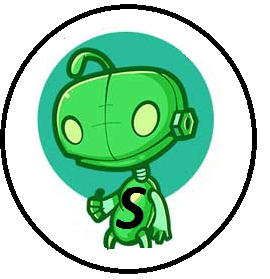 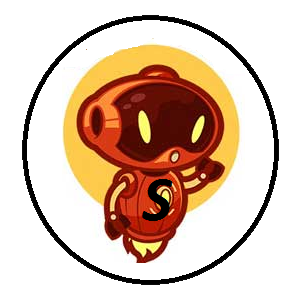 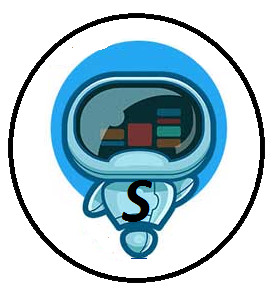 Предметный модуль-погружение "Основы конструирования"Предметный модуль-погружение "Основы программирования"Предметный модуль-погружение "Основы проектирования с использованием 3D-технологии"ПолугодиеВид контроляОценка1-е Промежуточный контроль. Практика. Итоговый тест «Основы конструирования, программирования и проектирования»В тесте 20 вопросов. 1 вопрос – 1 балл20 из 20 – 20 балловИтого за 1-ое полугодиеИтого за 1-ое полугодие5 баллов2-еИтоговый контроль. Практика. Защита индивидуальных проектов.Максимальное количество баллов – 80Критерии оценки Актуальность - 10   балловНовизна проекта - 10   балловРеклама изделия - 10    балловОригинальность. Сложность. Эффективность - 10 балловПрактическая значимость   -  10 балловСамооценка - 10 балловГлубина знаний и эрудиция  - 10 балловОтветы на вопросы – 10 балловИтого за 2-ое полугодиеИтого за 2-ое полугодие80 балловИтого баллов за 1-ый годИтого баллов за 1-ый год100 балловПолугодиеВид контроляОценка1-е Промежуточный контроль. Практика. Итоговый тест «Инжиниринг и проектирование сверхсложных систем»В тесте 20 вопросов. 1 вопрос – 1 балл20 из 20 – 20 балловИтого за 1-ое полугодиеИтого за 1-ое полугодие5 баллов2-еИтоговый контроль. Практика. Защита индивидуальных проектов.Максимальное количество баллов – 80Критерии оценки Актуальность - 10   балловНовизна проекта - 10   балловРеклама изделия - 10    балловОригинальность. Сложность. Эффективность - 10 балловПрактическая значимость   -  10 балловСамооценка - 10 балловГлубина знаний и эрудиция  - 10 балловОтветы на вопросы – 10 балловИтого за 2-ое полугодиеИтого за 2-ое полугодие80 балловИтого баллов за 2-ой годИтого баллов за 2-ой год100 балловМетапредметные  результаты развития:Метапредметные  результаты развития:Метапредметные  результаты развития:Метапредметные  результаты развития:№Содержаниеданет1имеет первоначальные представления о необходимости применения математических моделей при решении задач;2умеет подбирать примеры из жизни  в соответствии с математической задачей;3умеет находить в указанных источниках информацию, необходимую для решения математических проблем, и представлять ее в понятной форме; умеет  воспринимать задачи с неполными и избыточными условиями;4умеет понимать и использовать математические средства наглядности (графики, диаграммы, таблицы, схемы и др.) для иллюстрации математических фактов, понятий;5умеет принимать выдвинутую гипотезу, соглашаться или не соглашаться с ней;6умеет воспринимать  различные стратегии решения задач, применять индуктивные способы рассуждения;7понимает сущность алгоритма,  умеет действовать по готовому алгоритму;8умеет принимать готовую цель на уровне учебной задачи;9умеете принимать готовый план деятельности, направленной на решение задач исследовательского характера;10понимает причины успеха/неуспеха своей деятельности; 11строит работу на принципах уважения и доброжелательности;12проявляет настойчивость в достижении цели;13обсуждает проблемные вопросы с педагогом;14сравнивает результаты своей деятельности с результатами других учащихся;15определяет успешность выполнения своего задания в диалоге с учителем;16вступает в беседу и обсуждение на занятии и в жизни.Итого№ФИНазвание РаботыТехника исполненияАккуратностьСамостоятельностьЗавершённость123Вариант ответаТвое мнениемне интересно то, чем мы занимаемся в кружкехочу занять свое время после школызанимаюсь в кружке за компанию с другом, друзьямихочу узнать новое, интересное для себямне нравится педагог хочу научиться что-то делать сам мне нравиться выполнять творческие задания, придумывать и создавать что-то новоехочу узнать о том, что не изучают в школезанятия здесь помогают мне становиться лучшезанятия в коллективе (кружке) помогают мне преодолеть трудности в учебемне нравится общаться с ребятами мне нравится выступать на концертах, соревнованиях, участвовать в выставкахздесь замечают мои успехименя здесь любяттвой вариантВариант ответаТвое мнениеузнал много нового, интересного, полезногостал лучше учитьсяприобрел новых друзейстал добрее и отзывчивее к людямнаучился делать что-то новое самостоятельно твой вариантВарианты ответаВыборСтепень удовлетворенияСтепень удовлетворенияСтепень удовлетворенияВарианты ответаВыборПолностьюЧастичноНетузнать новое и интересное, повысить свой общекультурный уровеньнаучиться какой-либо конкретной деятельностис пользой провести свободное времяразвить свои творческие способностинайти новых друзей и общаться нимизаниматься с интересным педагогомисправить свои недостаткипреодолеть трудности в учебенаучиться самостоятельно приобретать новые знанияполучить знания и умения, которые помогут в приобретении будущей профессиихочу, чтобы здесь меня понимали и ценили как личностьувидеть и продемонстрировать результаты своего творчествахочу заниматься в эмоционально-комфортной обстановкечто ещепознавательные потребностимне интересно то, чем мы занимаемся в кружкехочу узнать новое, интересное для себяхочу узнать о том, что не изучают в школепотребности коррекции и компенсациихочу занять свое время после школызанятия здесь помогают мне становиться лучшезанятия в коллективе (кружке) помогают мне преодолеть трудности в учебекоммуникативные потребностизанимаюсь в кружке за компанию с другом, друзьямимне нравится педагогмне нравится общаться с ребятамипотребности эмоционального комфортаздесь замечают мои успехименя здесь любятпотребности творческого развития, самореализации и самоактуализациихочу научиться что-то делать саммне нравиться выполнять творческие задания, придумывать и создавать что-то новоемне нравится выступать на концертах, соревнованиях, участвовать в выставкахпознавательные потребностиузнать новое и интересное, повысить свой общекультурный уровеньнаучиться какой-либо конкретной деятельностинаучиться самостоятельно приобретать новые знанияпотребности коррекции и компенсациис пользой провести свободное времяисправить свои недостаткипреодолеть трудности в учебекоммуникативные потребностинайти новых друзей и общаться с нимизаниматься с интересным педагогомпотребности эмоционального комфортахочу, чтобы здесь меня понимали и ценили как личностьхочу заниматься в эмоционально-комфортной обстановкепотребности творческого развития, самореализации и самоактуализацииувидеть и продемонстрировать результаты своего творчестваразвить свои творческие способностипрофориентационные потребностиполучить знания и умения, которые помогут в приобретении будущей профессии1234Удовлетворенность содержанием и качеством реализации ОПУдовлетворенность материально-технической базойУдовлетворенность уровнем компетентности педагогаУдовлетворенность отношением ребенка с другими обучающимисяУдовлетворенность отношениями ребенка с педагогомУдовлетворенность организацией взаимодействия с родителямиПараметры результативности реализации программХарактеристика низкого уровня результативностиОценка уровня результативностиОценка уровня результативностиОценка уровня результативностиОценка уровня результативностиОценка уровня результативностиХарактеристика высокого уровня результативностиПараметры результативности реализации программХарактеристика низкого уровня результативностиОчень слабоСлабоУдовлетворит.ХорошоОчень хорошоХарактеристика высокого уровня результативностиПараметры результативности реализации программХарактеристика низкого уровня результативности12345Характеристика высокого уровня результативностиОпыт освоения теоретической информации (объём, прочность, глубина)Информация не освоенаИнформация освоена полностью в соответствии с задачами программыОпыт практической деятельности (степень освоения способов деятельности: умения и навыки)Способы деятельности не освоеныСпособы деятельности освоены полностью в соответствии с задачами программыОпыт эмоционально-ценностных отношений (вклад в формирование личностных качеств учащегося)Отсутствует позитивный опыт эмоционально-ценностных отношений (проявление элементов агрессии, защитных реакций, негативное, неадекватное поведение)Приобретён полноценный, разнообразный, адекватный содержанию программы опыт эмоционально-ценностных отношений, способствующий развитию личностных качеств учащегосяОпыт творчестваОсвоены элементы репродуктивной, имитационной деятельностиПриобретён опыт самостоятельной творческой деятельности (оригинальность, индивидуальность, качественная завершенность результата)Опыт общенияОбщение отсутствовало (ребёнок закрыт для общения)Приобретён опыт взаимодействия и сотрудничества в системах «педагог-учащийся» и «учащийся-учащийся». Доминируют субъект-субъектные отношенияОсознание ребёнком актуальных достижений. Фиксированный успех и вера ребёнка в свои силы (позитивная «Я-концепция»)Рефлексия отсутствуетАктуальные достижения ребёнком осознаны и сформулированыМотивация и осознание перспективыМотивация и осознание перспективы отсутствуютСтремление ребёнка к дальнейшему совершенствованию в данной области (у ребёнка активизированы познавательные интересы и потребности)